Allegato G Fac simile Offerta Tecnica Gara d’appalto per la fornitura degli apparati del backbone di alcune componenti del data center e dei PoP Anycast del Registro .it -  CIG 5278144E34Nei capitoli seguenti saranno riferiti:Core-HD =Core-LD =Accesso-DC =Accesso-ANYCAST =Data: 09 agosto 2013Sommario1	Requisiti minimi generali	61.1	Unico produttore	61.2	Unico sistema operativo	71.3	Omogeneità apparati e hardware	71.4	Vincoli progettuali	81.4.1	Separazione dei piani di controllo e di inoltro	81.4.2	Architettura a forwarding distribuito (distributed forwarding)	91.4.3	Piattaforma non bloccante (wire speed o, equivalentemente, non-blocking)	101.4.4	Architettura modulare a chassis passivo	111.4.5	Architettura modulare a stack	111.4.6	Ridondanza componenti attive del sistema (no single point of failure system)	111.4.7	Line rate packet forwarding	121.4.8	Line rate packet processing	131.4.9	Carrier Class	141.4.10	Performance benchmarking	152	Nodi L3 Core-HD e Core-LD - Requisiti minimi	152.1	Sistema Operativo e Strumenti di Monitoraggio	152.1.1	Architettura OS	152.1.2	Amministrazione OS e configurazioni	162.1.3	Alta disponibilità	172.1.4	Monitoraggio e OA&M	182.2	Funzionalità layer1 & layer2 OSI	192.2.1	Synchronous Ethernet	192.2.2	Optical transceiver	202.2.3	802.1D-2004 - MAC Bridges	202.2.4	Bridge Domain	202.2.5	802.1AB	212.2.6	MTU e Protocols Encapsulation	212.2.7	Local Traffic Cross-Connect	222.2.8	Spanning Tree Protocols	222.2.9	802.1Q - Virtual LANs e CoS	222.2.10	802.1ad – Provider Bridges	232.2.11	Integrated Bridging and Routing (IRB)	242.2.12	802.1AX-2008 – Link Aggregation	242.3	Funzionalità di Routing IP	272.3.1	IPv4-IPv6 Router	272.3.2	RIP	292.3.3	OSPF	302.3.4	IS-IS	312.3.5	BGP	312.3.6	Routing Multicast	322.3.7	Policy Routing	342.3.8	Network Address Translation	342.4	Funzionalità MPLS	352.4.1	MPLS	352.4.2	MPLS-TE (Traffic Engineering)	372.4.3	L3 VPN	392.4.4	L2 VPN e VPLS	412.4.5	MPLS multicast VPNs	432.5	Operations, Administration, and Maintenance (OAM) & Protection	442.5.1	Layer2: Ethernet	442.5.2	Layer3: IP	452.5.3	Transport Layer: MPLS	462.5.4	Traffic load balancing	492.6	Qualità del Servizio (QoS)	492.6.1	Packet filtering	492.6.2	Policing, Shaping & Scheduling	502.6.3	Gestione QoS su traffico MPLS	533	Nodi L2 (Accesso-DC e Accesso-Anycast) – Requisiti minimi	543.1	Funzionalità di stacking	543.1.1	Modularità stack	543.1.2	Flessibilità stack	553.1.3	Connettività Stack	553.1.4	Forwarding Distribuito Stack	553.2	Sistema Operativo e Strumenti di Monitoraggio	563.2.1	Architettura OS	563.2.2	Amministrazione OS e configurazioni	573.2.3	Alta disponibilità	573.2.4	Monitoraggio e OA&M	583.3	Funzionalità layer2 OSI	593.3.1	802.1D-2004 - MAC Bridges	593.3.2	802.1AB	593.3.3	MTU	603.3.4	Spanning Tree Protocols	603.3.5	802.1Q - Virtual LANs e CoS	603.3.6	802.1ad – Provider Bridges	613.3.7	802.1AX-2008 – Link Aggregation	613.3.8	Power over Ethernet	623.3.9	Port authentication	623.4	Funzionalità di Routing IP	643.4.1	IP Router	643.4.2	DHCP	663.4.3	RIP	663.4.4	OSPF	663.4.5	IS-IS	673.4.6	BGP	673.4.7	Routing Multicast	673.4.8	VRF lite	683.4.9	Funzionalità IPv6	683.5	OAM, protection & security	693.5.1	Layer2: Ethernet	693.5.2	Layer3: IP	703.6	Qualità del Servizio (QoS)	713.6.1	Packet filtering	713.6.2	Policing, Shaping & Scheduling	724	Architettura e dotazione hardware – Requisiti minimi	744.1	Categoria L3 (4 + 7  router IP/MPLS)	744.1.1	Quantità	754.1.2	Definizioni relative agli apparati di tipologia Core-HD e Core-LD	754.2	Categoria L2 (2 + 6 multilayer switch)	874.2.1	Quantità	874.2.2	Apparati di tipologia Accesso-DC (2 multilayer switch)	874.2.3	Apparati di tipologia Accesso-Anycast (6 multilayer switch)	934.2.4	Requisiti di compatibilità ottiche	985	Servizio di assistenza specialistica e manutenzione – Requisiti minimi	995.1	Definizioni	1005.2	Caratteristiche del servizio	1015.2.1	Registrazione codici prodotto	1015.2.2	Knowledge base & software	1025.2.3	Trouble ticket system	1035.2.4	Apertura ticket	1045.2.5	Emissione codice RMA	1055.3	Livelli di servizio	1055.3.1	Servizio Gold	1065.3.2	Servizio Standard	1065.4	Formazione e training	1066	Requisiti migliorativi	1096.1	Metodo di valutazione	1096.2	Criteri di valutazione	1107	Sistema operativo e monitoraggio - Requisiti migliorativi (punti 16)	1107.1	Sistema operativo (punti 11)	1107.1.1	Apparati tipologie Core-HD, Core-LD, Accesso-DC e Accesso-Anycast.	1107.1.2	Apparati tipologia Core-HD e Core-LD	1117.2	Strumenti di monitoraggio (punti 5)	1127.2.1	Apparati tipologia Core-HD e Core-LD	1127.2.2	Apparati tipologia Accesso-DC e Accesso-Anycast	1138	MPLS - Requisiti migliorativi (punti 18)	1158.1	Apparati tipologia L3 (Core-HD e Core-LD)	1158.1.1	Servizi MPLS (punti 15)	1158.1.2	Gestione traffico multicast in ambienti MPLS (punti 3)	1249	Alta disponibilità - Requisiti migliorativi (punti 12)	1259.1	Apparati tipologia L3 (Core-HD e Core-LD) (punti 8)	1259.1.1	Fault tolerance: mantenimento del piano di controllo (Core-HD)	1259.1.2	Alta disponibilità layer2	1269.1.3	Fault tolerance & restoration	1279.1.4	Strumenti di OA&M	1299.2	Apparati tipologia Accesso-DC e Accesso-Anycast (punti 4)	1299.2.1	Fault tolerance: mantenimento del piano di controllo	1299.2.2	In Service Software Upgrade	1309.2.3	Alta disponibilità layer2	1319.2.4	Traffic load balancing	1329.2.5	Strumenti di OA&M	13310	Qualità del Servizio (QoS) e Filtering - Requisiti migliorativi (punti 6)	13310.1	Apparati tipologia Core-HD e Core-LD (punti 4)	13310.1.1	Route filtering	13310.1.2	Azioni effettuabili dall’access list dopo un eventuale match	13410.1.3	Quality of Service – Hardware, Policing, Shaping & Scheduling	13510.1.4	Gestione QoS su traffico MPLS	13610.2	Apparati tipologia Accesso-DC e Accesso-Anycast (punti 2)	13710.2.1	Route filtering	13710.2.2	Packet filtering	13710.2.3	Policing & Scheduling	13811	Performance - Requisiti migliorativi (punti 16)	13911.1	Apparati tipologia Core-HD e Core-LD (punti 12)	13911.1.1	Performance hardware di forwarding	13911.1.2	Caratteristiche fisiche	14011.1.3	Prestazioni globali apparati	14111.1.4	L3 tunneling	14211.1.5	Performance traffico layer2 e IP	14211.1.6	Performance MPLS	14311.2	Apparati tipologia Accesso-DC e Accesso Anycast (punti 4)	143	Apparati tipologia Accesso-DC	14311.2.1	14311.2.2	Apparati tipologia Accesso-Anycast	14512	Servizio di assistenza specialistica e manutenzione - Requisiti migliorativi (punti 2)	14712.1	Apparati tipologie L2 e L3	14712.1.1	Technical escalation e supporto evoluto	14712.1.2	Technical Assistance Center	148Requisiti minimi generaliPer ogni requisito richiesto si specifichi puntualmente e in modo esauriente l’implementazione utilizzata per operare le funzionalità richieste. Si indichino inoltre i riferimenti alle pagine della documentazione tecnica ufficiale del produttore degli apparati allegata.Lo schema e le definizioni utilizzate nel presente documento sono le medesime utilizzate nel Capitolato Speciale di Appalto e Allegati.Unico produttoreGli apparati oggetto della fornitura dovranno essere realizzati da un unico produttore e tutte le parti hardware e software della fornitura devono comparire nel listino del produttore senza nessun avviso di uscita di produzione o di termine di manutenzione o supporto specialistico.Specifiche:__________________________________________________________________________________________________________________________________________________________________________________________________________________________________________Riferimento pagine documentazione tecnica allegata:______________________________________________________________________________Unico sistema operativoTutti gli apparati Core-HD e Core-LD dovranno essere dotati di stesso sistema operativo e utilizzare la stessa versione e revisione dello stesso. Specifiche:__________________________________________________________________________________________________________________________________________________________________________________________________________________________________________Riferimento pagine documentazione tecnica allegata:______________________________________________________________________________Tutti gli apparati Accesso-DC e Accesso-Anycast dovranno essere dotati di stesso sistema operativo e utilizzare la stessa versione e revisione dello stesso.Specifiche:__________________________________________________________________________________________________________________________________________________________________________________________________________________________________________Riferimento pagine documentazione tecnica allegata:______________________________________________________________________________Omogeneità apparati e hardwareGli apparati L3 (Nodi L3), all'interno del portafoglio del produttore, dovranno appartenere alla stessa linea/serie di prodotti.Specifiche:__________________________________________________________________________________________________________________________________________________________________________________________________________________________________________Riferimento pagine documentazione tecnica allegata:______________________________________________________________________________Le tipologie Core-HD dovranno prevedere, all'interno dello chassis, identico hardware mentre la tipologia Core-LD non richiedendo chassis passivo, dovrà condividere con le altre tipologie (Core-HD e Core-LD) i moduli adattatori di interfaccia.Specifiche:__________________________________________________________________________________________________________________________________________________________________________________________________________________________________________Riferimento pagine documentazione tecnica allegata:______________________________________________________________________________Gli apparati Accesso-DC dovendo essere tra loro identici, soddisferanno intrinsecamente tale richiesta di omogeneità.Specifiche:__________________________________________________________________________________________________________________________________________________________________________________________________________________________________________Riferimento pagine documentazione tecnica allegata:______________________________________________________________________________Gli apparati Accesso-Anycast, dovendo essere tra loro identici, soddisferanno intrinsecamente tale richiesta di omogeneità.Specifiche:__________________________________________________________________________________________________________________________________________________________________________________________________________________________________________Riferimento pagine documentazione tecnica allegata:______________________________________________________________________________Vincoli progettualiSeparazione dei piani di controllo e di inoltroApparati Core-HD e Core-LD, Accesso-DC e Accesso-Anycast. La separazione dei piani di controllo e di inoltro permette l'ottimizzazione delle strutture dati, dei processori e delle componenti hardware e software nel complesso, in funzione delle prestazioni richieste (tipicamente relative a operazioni di aggiornamento e modifica, da parte del control plane, e operazioni time-critical, come “table lookup” e “multi-field classification packet processing”, da parte del forwarding plane).Tale separazione, implicando il disaccoppiamento anche fisico delle parti hardware e software preposte alle due funzioni, garantisce inoltre che il deterioramento dell'uno non impatti sull'altro (con possibili limitazioni per le tipologie Core-LD,Accesso-DC e Accesso-Anycast per la quale non è richiesta ridondanza 1:1 sui componenti).Specifiche apparati Core-HD:__________________________________________________________________________________________________________________________________________________________________________________________________________________________________________Riferimento pagine documentazione tecnica allegata:______________________________________________________________________________Specifiche apparati Core-LD:__________________________________________________________________________________________________________________________________________________________________________________________________________________________________________Riferimento pagine documentazione tecnica allegata:______________________________________________________________________________Specifiche apparati Accesso-DC:__________________________________________________________________________________________________________________________________________________________________________________________________________________________________________Riferimento pagine documentazione tecnica allegata:______________________________________________________________________________Specifiche apparati accesso-Anycast:__________________________________________________________________________________________________________________________________________________________________________________________________________________________________________Riferimento pagine documentazione tecnica allegata:______________________________________________________________________________Architettura a forwarding distribuito (distributed forwarding)Apparati Core-HD e Core-LD. Caratteristica di un apparato consistente nel mantenere le informazioni di inoltro, pertinenti alla funzione dell'apparato nello stack ISO/OSI (comprese le politiche di filtraggio e di trattamento differenziato del traffico), sui moduli di I/O (line cards) e/o, in generale, sui moduli preposti al forwarding. Specifiche apparati Core-HD e Core-LD:________________________________________________________________________________________________________________________________________________________________Riferimento pagine documentazione tecnica allegata:________________________________________________________________________________Piattaforma non bloccante (wire speed o, equivalentemente, non-blocking)Apparati Core-HD e Core LD, Accesso-DC e Accesso-Anycast. Capacità di un apparato di:operare le decisioni di filtering e forwarding del traffico in condizioni di massimo carico su tutte le porte di I/O simultaneamenteredirigere arbitrariamente la totalità delle capacità delle porte di I/O tra tutte le porte dell'apparato.Affinché la piattaforma sia wire speed (non-blocking) le due caratteristiche di table lookup performance (1) e data flow capacity (2) devono essere verificate entrambe in assenza di perdita di pacchetti.Specifiche apparati Core-HD e Core-LD:________________________________________________________________________________________________________________________________________________________________Riferimento pagine documentazione tecnica allegata:________________________________________________________________________________Specifiche apparati Accesso-DC:________________________________________________________________________________________________________________________________________________________________Riferimento pagine documentazione tecnica allegata:________________________________________________________________________________Specifiche apparati Accesso-Anycast:________________________________________________________________________________________________________________________________________________________________Riferimento pagine documentazione tecnica allegata:________________________________________________________________________________Architettura modulare a chassis passivoApparati Core-HD. Caratteristica progettuale di un apparato che prevede l'alloggiamento di tutti i moduli preposti al funzionamento del sistema, compresi i sistemi di raffreddamento e di alimentazione, all'interno di appositi slot di uno chassis completamente passivo.Tutti i moduli devono essere hot-pluggable e hot-swappable senza che tale azione influisca in alcun modo, o con impatto minimo nel caso dei fabric module, sul funzionamento del sistema nell'esercizio delle proprie funzioni.
Specifiche apparati Core-HD:________________________________________________________________________________________________________________________________________________________________Riferimento pagine documentazione tecnica allegata:________________________________________________________________________________Architettura modulare a stackApparati Accesso-DC e Accesso-Anycast.  Caratteristica progettuale di un apparato che prevede l'alloggiamento di tutti i moduli preposti al funzionamento del sistema, compresi i sistemi di raffreddamento, di alimentazione e di stack, all'interno di appositi slot.I moduli di raffreddamento e alimentazione devono essere hot-pluggable e hot-swappable senza che tale azione influisca in alcun modo sul funzionamento del sistema nell'esercizio delle proprie funzioni.Specifiche apparati :________________________________________________________________________________________________________________________________________________________________Riferimento pagine documentazione tecnica allegata:________________________________________________________________________________Ridondanza componenti attive del sistema (no single point of failure system)Apparati Core-HD. All'interno dello chassis completamente passivo, che rappresenta l'unico punto di fallimento del sistema, deve esserci predisposizione alla ridondanza (secondo gli schemi 1:1 o 1+1) su tutte le componenti che partecipano al funzionamento del sistema. Apparati Core-LD. Viene richiesta la ridondanza a livello di alimentazione e la ridondanza  almeno N+1 sulle ventole.Apparati Accesso-DC e Accesso-Anycast. Viene richiesta la ridondanza a livello di alimentazione e la ridondanza almeno N+1 sulle ventole.Specifiche apparati :________________________________________________________________________________________________________________________________________________________________Riferimento pagine documentazione tecnica allegata:________________________________________________________________________________Modulo con funzionalità avanzate Viene richiesto un modulo aggiuntivo per il supporto di funzionalità a valore aggiunto (e.g. Stateful Firewall, IDP, tunneling, NAT). Per questo modulo non è prevista ridondanza.Specifiche apparati Core-HD:________________________________________________________________________________________________________________________________________________________________Riferimento pagine documentazione tecnica allegata:________________________________________________________________________________Specifiche apparati Accesso-DC:________________________________________________________________________________________________________________________________________________________________Riferimento pagine documentazione tecnica allegata:________________________________________________________________________________Specifiche apparati Accesso-Anycast:________________________________________________________________________________________________________________________________________________________________Riferimento pagine documentazione tecnica allegata:________________________________________________________________________________Line rate packet forwardingApparati Core-HD e Core-LD, Accesso-DC e Accesso-Anycast. L’esecuzione dei compiti di packet forwarding all'interno di un apparato, che lavora a line rate, implica che tale operazione sia implementata con dei network processor ottimizzati per tali funzioni e dotati di hardware dedicato  alle operazioni di table lookup, pattern matching e header rewriting.La latenza introdotta dalla catena di processing dei pacchetti deve essere quindi trascurabile, nei limiti dello stato dell'arte dei sistemi per il packet forwarding di categoria carrier-class attuali, rispetto alla latenza teorica dell'apparato al layer OSI al quale esso opera.Specifiche apparati Core-HD:________________________________________________________________________________________________________________________________________________________________Riferimento pagine documentazione tecnica allegata:________________________________________________________________________________Specifiche apparati Core-LD:________________________________________________________________________________________________________________________________________________________________Riferimento pagine documentazione tecnica allegata:________________________________________________________________________________Specifiche apparati Accesso-DC:________________________________________________________________________________________________________________________________________________________________Riferimento pagine documentazione tecnica allegata:________________________________________________________________________________Specifiche apparati Accesso-Anycast:________________________________________________________________________________________________________________________________________________________________Riferimento pagine documentazione tecnica allegata:________________________________________________________________________________Line rate packet processingApparati Core-HD, Core-LD, Accesso-DC e Accesso-Anycast. Oltre alle funzioni di packet forwarding, implementate a line rate, si includono nel fast path dell'apparato le funzioni di multi-field classification, filtering, metering e policing tipiche delle esigenze di traffic management e security degli operatori di rete.In particolare riferimento agli apparati Core-HD e Core-LD, le attività di packet classification, filtering e policing in ambiente misto IPv4, IPv6 e MPLS, configurate in aggiunta alle operazioni di inoltro di protocolli non proprietari, non devono introdurre latenze che impattino sul throughput dichiarato dell'apparato e delle sue interfacce di rete.Specifiche apparati Core-HD :________________________________________________________________________________________________________________________________________________________________Riferimento pagine documentazione tecnica allegata:________________________________________________________________________________Specifiche apparati Core-LD:________________________________________________________________________________________________________________________________________________________________Riferimento pagine documentazione tecnica allegata:________________________________________________________________________________Specifiche apparati Accesso-DC:________________________________________________________________________________________________________________________________________________________________Riferimento pagine documentazione tecnica allegata:________________________________________________________________________________Specifiche apparati Accesso-Anycast:________________________________________________________________________________________________________________________________________________________________Riferimento pagine documentazione tecnica allegata:________________________________________________________________________________Carrier ClassApparati Core-HD. Con il terminine carrier-class o carrier-grade si individuano apparati e architetture di rete con prestazioni e funzionalità parametrati in base alle esigenze dei fornitori di connettività e servizi in ambito networking.Tali sistemi devono avere, oltre a performance di eccellenza, massimi livelli di affidabilità e implementare meccanismi di fault tolerance e recovery per garantire un grado di disponibilità necessario all'erogazione di servizi critici e il rispetto di Service Level Agreement (SLA) stringenti.Valori target corrispondono ad una disponibilità almeno pari al 99.999% del tempo di esercizio e tempi di recovery inferiori ai 50 millisecondi.Specifiche apparati Core-HD:________________________________________________________________________________________________________________________________________________________________Riferimento pagine documentazione tecnica allegata:________________________________________________________________________________Performance benchmarkingApparati Core-HD, Core-LD, Accesso-DC e Accesso-Anycast. Per il confronto delle performance degli apparati ci si avvale fondamentalmente delle metodologie e delle definizioni standard proposte nell’ambito del “Benchmarking Methodology Working Group (BMWG)” IETF: 2544 (IPv4), 2889 (LAN switch), 3918 (Multicast), 5180 (IPv6) e 5695 (IP/MPLS).Nelle tabelle di layout dovrà essere specificato se i dati di throughput sono al netto dei 20 Byte di overhead dovuti al preambolo e allo “inter-packet gap”.Nei dati di performance dichiarati il throughput massimo di sistema deve essere al netto dell'overhead introdotto per lo switching interno all'apparato (non va quindi utilizzato il dato relativo al “raw bitrate”).Si confermi il rispetto dei vincoli di performance sopra esposti per la presentazione dei dati:________________________________________________________________________________________________________________________________________________________________Nodi L3 Core-HD e Core-LD - Requisiti minimiSistema Operativo e Strumenti di MonitoraggioArchitettura OSCaratteristiche sistemaSistema operativo di rete ad architettura modulare;Multitasking con preemptive scheduler;Esecuzione di processi in aree di memoria riservate e protette;Multiutenza;Definizione distinta del piano di servizio, del piano di controllo e del piano di gestione.Specifiche (punto per punto):________________________________________________________________________________________________________________________________________________________________Riferimento pagine documentazione tecnica allegata:________________________________________________________________________________Gestione Ridondanza(Apparati Core-HD) devono essere dotati di meccanismi e di processi per la gestione della sincronizzazione degli stati tra due kernel in configurazione fisicamente ridondata (propedeutici ai metodi di switchover tra i moduli ospitanti le Routing Engine e le Switching Fabric);(Apparati Core-LD) devono essere dotati di meccanismi e di processi per la gestione della sincronizzazione degli stati tra le logiche e i processori distribuiti su elementi fisicamente distinti nell’apparato (propedeutici al supporto per il forwarding distribuito).Specifiche (punto per punto):________________________________________________________________________________________________________________________________________________________________Riferimento pagine documentazione tecnica allegata:________________________________________________________________________________Amministrazione OS e configurazioniAmministrazione sistema, utenti e sicurezzaInterfaccia utente (shell) con comandi per system administration, file manipulation, system monitoring e troubleshooting;Interfaccia utente (shell) con comandi per il controllo e restart dei processi;Server e client IPv4 e IPv6 di: telnet, SSHv2, FTP o TFTP;AAA Radius con fallback su database utenti locale al nodo;Profilazione e gestione di utenti e gruppi con relativi privilegi;Supporto un meccanismo per filtrare e limitare il traffico destinato al “Piano di Controllo” dell’apparato;Supporto meccanismi “anti-DoS” (Denial of Service) configurabili;Registrazione (logging) tutte le informazioni rilevanti circa le possibili anomalie riguardanti la sicurezza.Specifiche (punto per punto):________________________________________________________________________________________________________________________________________________________________Riferimento pagine documentazione tecnica allegata:________________________________________________________________________________Amministazione ConfigurazioniInterfaccia utente (shell) con ambiente separato per l’editing delle configurazioni (e.g. configuration mode);Spazio in memoria per l'archiviazione di almeno 20 differenti configurazioni;Accesso ed editing per utenti concorrenti con possibilità di editing esclusivo (“lock” su tutta o su parte della configurazione);Possibilità di editing su più configurazioni con funzione di confronto (sul tipo del comando unix “diff”), funzione di controllo sintattico e semantico delle stesse prima della loro messa in produzione e possibilità di schedulazione del “rollback” automatico ad una delle qualsiasi configurazioni precedentemente attive (eventualmente selezionabile tra quelle archiviate sull'apparato);Logging: con tracciamento delle attività deve essere remotizzato tramite protocollo Syslog su un server esterno ed essere accessibile anche localmente tramite la shell utente (CLI);Debugging: il livello di dettaglio delle attività di debug deve poter essere configurabile così come il suo output (file, CLI...) e non deve avere impatto sulle prestazioni dell'apparato;Linguaggio di scripting: con possibilità di sviluppo di script locali sul nodo per la personalizzazione di comandi, per la schedulazione automatica di modifiche di elementi di configurazione, per la gestione di statistiche periodiche o per l’esecuzione di specifiche azioni innescate da determinati eventi verificatosi sul nodo.Specifiche (punto per punto):________________________________________________________________________________________________________________________________________________________________Riferimento pagine documentazione tecnica allegata:________________________________________________________________________________Alta disponibilitàProcess Restart: deve essere possibile riavviare i processi a “runtime” senza impatto sul sistema;Graceful Restart (GR): supporto delle estensioni di graceful restart dei protocolli di routing (unicast e multicast) e label switching del piano di controllo;Relativamente agli apparati Core-HD, per le funzionalità RE/SF Failover/Switchover: lo switchover tra le routing engine/switching fabric deve poter avvenire in modo automatico, senza impatto sui piani di controllo e di inoltro del sistema (“near 0 packet loss”), che non richiedono la collaborazione dei nodi di rete adiacenti (protocolli GR). La possibilità di richiedere la collaborazione dei nodi di rete adiacenti (protocolli GR) deve essere configurabile in alternativa ai meccanismi di mantenimento del piano di controllo IP/MPLS.Relativamente agli apparati Core-HD, per le funzionalità In Service Software Upgrade (ISSU): gli aggiornamenti e i cambi di release software devono poter essere effettuati senza corrompere il piano di controllo e con minimo impatto sul funzionamento del sistema; in particolare non deve essere richiesta collaborazione ai nodi di rete adiacenti.Specifiche (punto per punto):________________________________________________________________________________________________________________________________________________________________Riferimento pagine documentazione tecnica allegata:________________________________________________________________________________Monitoraggio e OA&MStrumenti di controlloComandi ICMP ping, traceroute, MPLS LSP ping e traceroute;Supporto SNMPv1, v2, v3, SNMP Trap, RMON e Syslog. In particolare è richiesto il supporto delle “Management Information Base” (MIB) previste dagli standard IETF e IEEE e delle estensioni proprietarie.Specifiche (punto per punto):________________________________________________________________________________________________________________________________________________________________Riferimento pagine documentazione tecnica allegata:________________________________________________________________________________Mirroring, Sampling & AccountingSupporto di funzionalità di mirroring del traffico e dei protocolli NetFlow, IPFIX o equivalenti con configurabilità della frequenza di campionamento (sampling rate);Monitoraggio e campionamento del traffico “policy-based”: le funzioni di sampling (NetFlow,  IPFIX o equivalenti) e quelle di mirroring devono essere configurabili in base a politiche definibili e configurabili dagli amministratori di sistema;Supporto di funzionalità di accounting, non su base statistica, del traffico per la produzione di report per il billing;Il sampling, l’accounting e il mirroring del traffico devono essere operati a “line rate” quindi in hardware senza impattare sulle performance del sistema. Per la funzionalità di port mirroring gli apparati devono poter gestire un numero di istanze di port mirroring non limitato in software (no hard-coded). Nel caso si debba utilizzare hardware aggiuntivo, la scheda/modulo preposta potrà essere installata negli apparati, in modalità hot swappable, in uno degli slot liberi richiesti e riservati per espansioni future.Specifiche (punto per punto):________________________________________________________________________________________________________________________________________________________________Riferimento pagine documentazione tecnica allegata:________________________________________________________________________________Strumenti di OA&MGli apparati dovranno prevedere strumenti per la misura in tempo reale di parametri prestazionali di rete quali: delay, latency, jitter;Supporto dello standard OAM “Connectivity Fault Management” secondo la raccomandazione IEEE 802.1ag;Supporto dello standard OAM “Link Fault Management” secondo la raccomandazione IEEE 802.3ah;Supporto del protocollo “Bidirectional Forwarding Detection” (BFD).Specifiche (punto per punto):________________________________________________________________________________________________________________________________________________________________Riferimento pagine documentazione tecnica allegata:________________________________________________________________________________Funzionalità layer1 & layer2 OSISynchronous EthernetL’apparato deve supportare il meccanismo di sincronizzazione della frequenza su collegamenti Ethernet SyncE (Synchronous Ethernet).Specifiche:________________________________________________________________________________________________________________________________________________________________Riferimento pagine documentazione tecnica allegata:________________________________________________________________________________Optical transceiverSi richiede l’implementazione del “Digital Diagnostics Monitoring” (DDM) per i transceiver ottici.Specifiche:________________________________________________________________________________________________________________________________________________________________Riferimento pagine documentazione tecnica allegata:________________________________________________________________________________802.1D-2004 - MAC BridgesGli apparati devono supportare la funzionalità di switching Ethernet in accordo con lo standard IEEE 802.1D-2004 (MAC bridges). Devono essere in grado di inoltrare le trame/frame Ethernet (unicast, multicast e broadcast), senza perdite,  line rate tra qualunque interfaccia in stato operativo.Specifiche:________________________________________________________________________________________________________________________________________________________________Riferimento pagine documentazione tecnica allegata:________________________________________________________________________________Bridge DomainGli apparati, nell’implementare la raccomandazione 802.1D, devono poter realizzare Bridge Domain distinti per macchina e porta. Inoltre devono poter supportare l’applicazione selettiva dei meccanismi di isolamento delle interfacce in merito al verso di trasmissione delle frame (e.g. funzionalità di tipo “Split Horizon”).Il Bridge Domain limita l’ampiezza del processo del MAC learning (Media Access Control) determinando quindi il limite oltre il quale il dispositivo non deve propagare le trame destinate ad indirizzi di tipo broadcast, unknown unicast e multicast (BUM traffic).Specifiche:________________________________________________________________________________________________________________________________________________________________Riferimento pagine documentazione tecnica allegata:________________________________________________________________________________802.1ABL’apparato deve supportare il protocollo Link Layer Discovery Protocol (LLDP), secondo lo standard IEEE 802.1AB.Specifiche:________________________________________________________________________________________________________________________________________________________________Riferimento pagine documentazione tecnica allegata:________________________________________________________________________________MTU e Protocols EncapsulationL’apparato deve inoltrare trame Ethernet con payload di dimensione superiore ai 1500 Byte (in particolare si richiede che il payload possa raggiungere i 9000 Byte).Specifiche:________________________________________________________________________________________________________________________________________________________________Riferimento pagine documentazione tecnica allegata:________________________________________________________________________________Il parametro MTU, per permettere il supporto del mapping o incapsulamento sulle trame Ethernet di protocolli supplementari, deve essere configurabile e supportare la modalità jumbo frames. In particolare l’apparato deve supportare il trasporto di trame MPLS in maniera trasparente.Specifiche:________________________________________________________________________________________________________________________________________________________________Riferimento pagine documentazione tecnica allegata:________________________________________________________________________________Local Traffic Cross-ConnectGli apparati devono poter implementare funzionalità di tipo “cross connect”, cioè deve essere possibile interconnettere localmente agli apparati flussi di dati, identificati da outer-tag o inner-tag, attestati su porte degli apparati stessi (e.g. cross-connection di VLAN X su porta x con traffico di VLAN Y su porta y).Specifiche:________________________________________________________________________________________________________________________________________________________________Riferimento pagine documentazione tecnica allegata:________________________________________________________________________________Spanning Tree ProtocolsGli apparati devono supportare tutti i protocolli standard IEEE di tipo Spanning Tree Protocols (xSTP). In particolare, devono essere implementate tutte le evoluzioni in accordo con gli standard IEEE 802.1D-2004 (Sezione 17: Rapid STP ex 802.1w-2001), 802.1Q-2005 (Sezione 13: Multiple STP ex 802.1s-2002) e 802.1Q-REV (2011).Gli apparati devono essere in grado di filtrare BPDU e altre frame di controllo di Layer2 ricevute in funzione della porta e della VLAN su cui queste potrebbero essere ricevute.Specifiche:________________________________________________________________________________________________________________________________________________________________Riferimento pagine documentazione tecnica allegata:________________________________________________________________________________802.1Q - Virtual LANs e Class of Services (CoS)Gli apparati devono gestire VLAN ID in accordo con la raccomandazione IEEE 802.1Q-REV (2011) senza limitazioni dipendenti da line cards o da qualunque altro tipo di equipaggiamento degli apparati. Gli apparati devono supportare 4K VLANs per porta, per una gestione complessiva di almeno 32K VLANs.Specifiche:________________________________________________________________________________________________________________________________________________________________Riferimento pagine documentazione tecnica allegata:________________________________________________________________________________Gli apparati devono gestire la CoS in accordo con la raccomandazione IEEE 802.1p: “LAN Layer 2 QoS/CoS Protocol for Traffic Prioritization” (raccomandazione successivamente inclusa nella specifica 802.1D/802.1Q).Specifiche:________________________________________________________________________________________________________________________________________________________________Riferimento pagine documentazione tecnica allegata:________________________________________________________________________________802.1ad – Provider BridgesÈ richiesto che gli apparati proposti implementino lo standard IEEE 802.1ad “Stacked VLAN”. Gli apparati devono essere in grado di gestire correttamente trame Ethernet con più tag ed effettuare il push, pop o translate delle etichette.L’apparato deve poter preservare gli identificativi di VLAN (VLAN ID Preservation) anche in  modalità “Stacked VLAN”. L’apparato deve consentire la preservazione del campo CoS del VLAN Tag (VLAN CoS Preservation) anche in modalità “Stacked VLAN”.Specifiche:________________________________________________________________________________________________________________________________________________________________Riferimento pagine documentazione tecnica allegata:________________________________________________________________________________Gli apparati devono implementare funzionalità tipiche di VLAN ID manipulation (VLAN ID push, pop, swap ed eventuali combinazioni) senza limitazioni sul numero di VLAN gestibili dal sistema o implicando degrado delle performance di trasmissione delle trame.È richiesta la capacità di selezionare il traffico in base al differente numero di tag posseduti dal frame, l’abilità di analizzare solo una parte dell’header Ethernet e l’abilità di utilizzare intervalli di VLAN tag configurati.Specifiche:________________________________________________________________________________________________________________________________________________________________Riferimento pagine documentazione tecnica allegata:________________________________________________________________________________Integrated Bridging and Routing (IRB)Sull’apparato devono essere supportate interfacce con funzionalità di layer2 configurabili con VLAN tag. Le singole porte devono poter essere configurate sia in “access mode” sia in “802.1Q trunking mode”.Specifiche:________________________________________________________________________________________________________________________________________________________________Riferimento pagine documentazione tecnica allegata:________________________________________________________________________________È richiesto il supporto di layer2 bridging e di layer3 routing sulla stessa interfaccia. Le trame Ethernet devono essere trattate a livello 2 se non sono inviate al MAC address del router. Le trame Ethernet devono essere trattate a livello 3 e quindi ruotate alle altre interfacce di livello 3, laddove inoltrate al MAC address del router.Specifiche:________________________________________________________________________________________________________________________________________________________________Riferimento pagine documentazione tecnica allegata:________________________________________________________________________________802.1AX-2008 – Link AggregationÈ richiesto il supporto della funzionalità di Link Aggregation Group (LAG) secondo lo standard IEEE 802.1AX-2008 (ex 802.3ad): Link Aggregation Control Protocol (LACP).Specifiche:________________________________________________________________________________________________________________________________________________________________Riferimento pagine documentazione tecnica allegata:________________________________________________________________________________Deve essere possibile realizzare aggregati di porte 1GbE sia in modalità intra-linecard che inter-linecard su slot differenti dello chassis.Deve essere possibile realizzare aggregati di porte 10GbE sia in modalità intra-linecard che inter-linecard su slot differenti dello chassis.Deve essere possibile realizzare aggregati di porte 1GbE e 10GbE, rispettivamente, anche in modalità inter-chassis.Specifiche:________________________________________________________________________________________________________________________________________________________________Riferimento pagine documentazione tecnica allegata:________________________________________________________________________________La configurazione degli aggregati non deve avere alcun impatto sulle prestazioni puntuali e complessive dell’apparato in termini di throughput e di funzionalità.Specifiche:________________________________________________________________________________________________________________________________________________________________Riferimento pagine documentazione tecnica allegata:________________________________________________________________________________I LAG (sia statici che dinamici) devono essere equivalenti alle interfacce fisiche o logiche del sistema anche in termini di configurabilità: tutte le funzionalità configurabili sulle interfacce fisiche o logiche (QoS, filtering, encapsulation, shaping...) devono poter essere configurate anche sui gruppi aggregati. Deve essere possibile utilizzare VLAN tagging su aggregati 802.1AX senza perdita di configurabilità rispetto ai trunk 802.1Q realizzati sulle interfacce fisiche.La medesima equivalenza deve essere garantita anche per la configurazione di tutte le istanze protocollari pertinenti ai livelli superiori dello pila OSI.Specifiche:________________________________________________________________________________________________________________________________________________________________Riferimento pagine documentazione tecnica allegata:________________________________________________________________________________L’implementazione deve supportare, oltre alla modalità LAG N con bilanciamento del traffico sui link dell’aggregato, la modalità LAG N+N (link protection) almeno nel caso N=1, che prevede che una parte dei link dell’aggregato venga utilizzata per l’inoltro del traffico e un’altra parte sia in standby fino al failure dei link attivi. Le due modalità devono essere configurabili per ogni aggregato e non a livello di apparato (chassis-wide).Specifiche:________________________________________________________________________________________________________________________________________________________________Riferimento pagine documentazione tecnica allegata:________________________________________________________________________________Il sistema deve disporre di meccanismi configurabili di bilanciamento del traffico (load balancing) all’interno di un link aggregato sia se formato staticamente sia se formato utilizzando LACP.Specifiche:________________________________________________________________________________________________________________________________________________________________Riferimento pagine documentazione tecnica allegata:________________________________________________________________________________È richiesto il supporto della funzionalità “Multi-Chassis LACP” per gestire la ridondanza di porte Ethernet (1GbE e 10GbE) su nodi distinti. La soluzione non deve richiedere alcun cambiamento nel modo di operare del protocollo LACP sul nodo adiacente.Specifiche:________________________________________________________________________________________________________________________________________________________________Riferimento pagine documentazione tecnica allegata:________________________________________________________________________________Funzionalità di Routing IPIPv4-IPv6 RouterL’apparato deve supportare le funzionalità di indirizzamento, routing e forwarding dei pacchetti IPv4 e IPv6 (“Dual Stack”), unicast e multicast, in conformità alle specifiche di Classless Routing con Variable Length Subnet Masking e agli standard IETF rilevanti.Gli apparati devono supportare la configurazione, per i protocolli IPv4 e IPv6, di rotte statiche (static routes) e della default route. Inoltre devono supportare il routing dinamico tramite i vari protocolli di routing appartenenti alle classi EGP e IGP.Specifiche:________________________________________________________________________________________________________________________________________________________________Riferimento pagine documentazione tecnica allegata:________________________________________________________________________________Per IPv4 è richiesto il supporto del protocollo BGP-4, dei protocolli di Routing IGP RIPv2, OSPFv2 e IS-IS e del protocollo multicast PIM. Per IPv6 è richiesto il supporto dei seguenti protocolli e delle pertinenti estensioni: BGP-4 con le estensioni per IPv6, RIPng, OSPFv3 e IS-IS per IPv6 e IPv6 PIM. In particolare gli apparati devono supportare la funzionalità di IPv6 “Path MTU Discovery”.Specifiche:________________________________________________________________________________________________________________________________________________________________Riferimento pagine documentazione tecnica allegata:________________________________________________________________________________All’interno dei due paradigmi (IPv4 e IPv6) deve essere possibile configurare la ridistribuzione di rotte statiche (static) e direttamente connesse (connected) nei vari protocolli delle classi EGP/IGP, con la possibilità di applicare filtri per la selezione delle rotte stesse.Specifiche:________________________________________________________________________________________________________________________________________________________________Riferimento pagine documentazione tecnica allegata:________________________________________________________________________________All’interno dei due paradigmi (IPv4 e IPv6) deve essere possibile configurare la ridistribuzione delle informazioni di routing, tra differenti protocolli di routing e tra istanze differenti dello stesso protocollo, con la possibilità di applicare filtri per la selezione delle rotte.Specifiche:________________________________________________________________________________________________________________________________________________________________Riferimento pagine documentazione tecnica allegata:________________________________________________________________________________All’interno dei due paradigmi (IPv4 e IPv6) il sistema deve supportare funzionalità di filtering delle rotte dai processi EGP/IGP alle tabelle di routing.Specifiche:________________________________________________________________________________________________________________________________________________________________Riferimento pagine documentazione tecnica allegata:________________________________________________________________________________Gli apparati devono supportare la configurazione di Loopback multiple e la configurazione di multipath ECMP.Specifiche:________________________________________________________________________________________________________________________________________________________________Riferimento pagine documentazione tecnica allegata:________________________________________________________________________________È richiesto il supporto di protocolli di Layer3 tunnelling tra cui almeno il meccanismo Generic Routing Encapsulation (GRE); si specifichi se per tale funzionalità si propone modulo “hardware” aggiuntivo.Specifiche:________________________________________________________________________________________________________________________________________________________________Riferimento pagine documentazione tecnica allegata:________________________________________________________________________________L’apparato deve supportare funzionalità di “DHCP relaying” configurabili per interfaccia e per VLAN.Specifiche:________________________________________________________________________________________________________________________________________________________________Riferimento pagine documentazione tecnica allegata:________________________________________________________________________________All’interno dei due paradigmi (IPv4 e IPv6) devono essere supportati i seguenti protocolli: ICMP (comando ping e comando traceroute), telnet, SSHv2 e FTP o TFTP.Specifiche:________________________________________________________________________________________________________________________________________________________________Riferimento pagine documentazione tecnica allegata:________________________________________________________________________________Le funzionalità specificate nei paragrafi seguenti prevedono, anche se non esplicitamente citate, le conformità sugli standard IEEE e IETF. Nel caso la conformità agli standard richiesti non sia completa o non contempli l’aderenza a particolari funzionalità avanzate incluse nello standard, si dettaglino le motivazioni.RIPL’apparato deve garantire il supporto del protocollo di routing RIPv2 secondo lo standard RFC 2453 e di RIPng secondo qRFC 2080. Deve essere supportato un meccanismo di autenticazione MD5 secondo la raccomandazione RFC 2082 (è ammessa l’implementazione anche solo parziale dello standard).Specifiche:________________________________________________________________________________________________________________________________________________________________Riferimento pagine documentazione tecnica allegata:OSPFÈ richiesto il supporto standard OSPFv2 (RFC 2328) e OSPFv3 (RFC 2740 o 5340) con le estensioni OSPF NSSA Option (RFC 3101) e OSPF-TE (RFC 3630).È richiesto il supporto per l’"OSPF Refresh and Flooding Reduction in Stable Topologies" (RFC 4136), l’“OSPF Opaque LSA Option” (RFC 2370 o 5250) e il “Support of Address Families OSPFv3” (RFC 5838).Specifiche:________________________________________________________________________________________________________________________________________________________________Riferimento pagine documentazione tecnica allegata:________________________________________________________________________________L’apparato deve consentire la configurazione, su base interfaccia, dei costi OSPF, implementare la funzionalità di OSPF Passive Interface e supportare la configurazione di più di un’Area OSPF.È richiesto il supporto di OSPF Prefix Priority, OSPF Route Tagging e OSPF auto-cost reference-bandwidth.Specifiche:________________________________________________________________________________________________________________________________________________________________Riferimento pagine documentazione tecnica allegata:________________________________________________________________________________IS-ISL’apparato deve implementare il supporto al protocollo di routing Intermediate System to Intermediate  System (IS-IS) secondo le specifiche ISO/IEC 10589:2002, second edition, e operare routing IP secondo la modalità "Integrated IS-IS" o "Dual IS-IS" (RFC 1195).Specifiche:________________________________________________________________________________________________________________________________________________________________Riferimento pagine documentazione tecnica allegata:________________________________________________________________________________L’apparato deve, inoltre, implementare integralmente il supporto per le funzionalità Level 1 router (intra-area), Level 2 router (inter area) e Level 1-2 router per lo scambio delle informazioni tra i due tipi di router IS-IS.Gli apparati devono consentire l’abilitazione esplicita e la configurazione delle metriche di IS-IS su base interfaccia; devono supportare la IS-IS Route Summarization e la Router Priority IS-IS e queste devono essere configurabili manualmente.Specifiche:________________________________________________________________________________________________________________________________________________________________Riferimento pagine documentazione tecnica allegata:________________________________________________________________________________BGPÈ richiesto il supporto degli standard: BGP-4 (RFC 4271), “BGP Communities Attribute” (RFC 1997), “Protection of BGP Sessions via the TCP MD5 Signature” (RFC 2385), "BGP Route Flap Damping" (RFC 2439), "Route Refresh Capability for BGP-4" (RFC 2918), “Communities BGP Standard and Extended” (RFC 4360) e “BGP Route Reflection client and server” (RFC 4456).Gli apparati devono supportare le estensioni multiprotocollo per BGP secondo gli standard RFC 2545 e RFC 4760 e devono implementare la componente di Management Information Base (MIB) relativa a BGP-4 secondo la raccomandazione "Definitions of Managed Objects for BGP-4" (RFC 4273).Specifiche:________________________________________________________________________________________________________________________________________________________________Riferimento pagine documentazione tecnica allegata:________________________________________________________________________________Gli apparati devono consentire la configurazione del BGP Router ID, dei peer-group BGP, della Local Preference BGP, dell’iBGP Multipath, dell’eBGP Multipath e del Path MTU Discovery per le sessioni BGP. Devono, inoltre, permettere la configurazione del numero massimo di hop consentiti per stabilire una sessione eBGP Multihop (RFC 3682).Specifiche:________________________________________________________________________________________________________________________________________________________________Riferimento pagine documentazione tecnica allegata:________________________________________________________________________________Gli apparati devono fornire dei meccanismi per consentire all’amministratore di rete di limitare il numero di prefissi BGP in tabella di routing e supportare l’applicazione di nuove policy senza la necessità di effettuare il clear dell’intera sessione BGP.Gli apparati devono implementare funzionalità di filtering sulle rotte BGP in uscita e in ingresso e supportare l’AS path prependingSpecifiche:________________________________________________________________________________________________________________________________________________________________Riferimento pagine documentazione tecnica allegata:________________________________________________________________________________Routing MulticastGli apparati devono supportare i protocolli Protocol Independent Multicast – Sparse Mode (PIM-SM, RFC 4601), Protocol Independent Multicast – Dense Mode (PIM-DM, RFC 3973) e Source-Specific Multicast for IP (PIM-SSM, RFC 4607).Specifiche:________________________________________________________________________________________________________________________________________________________________Riferimento pagine documentazione tecnica allegata:________________________________________________________________________________Gli apparati devono supportare PIM SSM configurabile per gruppo multicast e il meccanismo Anycast-RP per ambienti PIM.Specifiche:________________________________________________________________________________________________________________________________________________________________Riferimento pagine documentazione tecnica allegata:________________________________________________________________________________È richiesto il supporto dei protocolli IPv4 IGMPv2 (RFC 2236), IGMPv3 (RFC 3376) e dei protocolli IPv6 MLDv1 (RFC 2710) e MLDv2 (RFC 3810 e RFC 4604).Gli apparati devono essere in grado di eseguire la conversione e la mappatura di IGMPv2 in IGMPv3. Deve essere garantito il supporto per “IGMP fast leave”, per le “static IGMP joins” per interfaccia e deve essere supportata la funzione “IGMP querier”.Specifiche:________________________________________________________________________________________________________________________________________________________________Riferimento pagine documentazione tecnica allegata:________________________________________________________________________________Come richiesto per tutte le operazioni di inoltro, l’apparato deve supportare la replica dei flussi multicast a “line rate” in modalità “hardware” e in modo distribuito sulle line cards.Specifiche:________________________________________________________________________________________________________________________________________________________________Riferimento pagine documentazione tecnica allegata:________________________________________________________________________________Policy RoutingGli apparati devono supportare il “Policy Based Routing” consentendo di prendere decisioni di routing basandosi su policy configurate dall’amministratore invece di seguire i passi previsti dal flusso decisionale standard previsto dalla specifica dell’algoritmo di routing preso in esame.Specifiche:________________________________________________________________________________________________________________________________________________________________Riferimento pagine documentazione tecnica allegata:________________________________________________________________________________In particolare, deve essere possibile configurare politiche di routing in funzione almeno dei seguenti campi dell’header IP: source/destination IP address, TCP e UDP destination/source port. Deve inoltre essere possibile specificare come next-hop della policy di routing un prefisso di rete di un router non adiacente.Specifiche:________________________________________________________________________________________________________________________________________________________________Riferimento pagine documentazione tecnica allegata:________________________________________________________________________________Network Address Translation(Apparati Core-HD) L’apparato deve supportare servizi di NAT almeno 1:1 a “line rate”.Specifiche:________________________________________________________________________________________________________________________________________________________________Riferimento pagine documentazione tecnica allegata:________________________________________________________________________________Funzionalità MPLSMPLSGli apparati devono implementare i meccanismi di funzionamento previsti per la realizzazione del piano di controllo e di forwarding dei pacchetti all’interno del paradigma MPLS. I meccanismi suddetti devono essere supportati con l’implementazione della segnalazione LDP (RFC 3036), secondo quanto specificato nella documentazione relativa al framework MPLS (RFC 3031, RFC 3032) e protocolli associati.Specifiche:________________________________________________________________________________________________________________________________________________________________Riferimento pagine documentazione tecnica allegata:________________________________________________________________________________In particolare, gli apparati devono supportare il meccanismo di LDP authentication, la funzionalità di filtering per LDP advertisement, i meccanismi di LDP session protection, la sincronizzazione LDP-IGP e i targeted LDP (T-LDP) per la distribuzione delle inner label.Specifiche:________________________________________________________________________________________________________________________________________________________________Riferimento pagine documentazione tecnica allegata:________________________________________________________________________________Dello standard Multi-Protocol Label Switching (MPLS) Support of Differentiated Services (RFC 3270) è richiesto il supporto per la QoS in modalità E-LSP (cioè utilizzando i bit del campo Exp dell’header MPLS).Specifiche:________________________________________________________________________________________________________________________________________________________________Riferimento pagine documentazione tecnica allegata:________________________________________________________________________________Gli apparati devono supportare le funzionalità di MPLS “P Router” (Provider Router) e MPLS “PE Router” (Provider Edge Router).Specifiche:________________________________________________________________________________________________________________________________________________________________Riferimento pagine documentazione tecnica allegata:________________________________________________________________________________Gli apparati devono supportare la funzionalità di “Penultimate Hop Popping” ed “Explicit Null” e consentire la configurabilità del TTL propagation.Specifiche:________________________________________________________________________________________________________________________________________________________________Riferimento pagine documentazione tecnica allegata:________________________________________________________________________________Gli apparati devono supportare la possibilità di configurare il protocollo MPLS per singola interfaccia e devono supportare la configurazione dell’interface MTU a livello MPLS.Specifiche:________________________________________________________________________________________________________________________________________________________________Riferimento pagine documentazione tecnica allegata:________________________________________________________________________________Gli apparati devono supportare la segnalazione delle label MPLS mediante il protocollo BGP, secondo quanto specificato nella specifica RFC 3107.Specifiche:________________________________________________________________________________________________________________________________________________________________Riferimento pagine documentazione tecnica allegata:________________________________________________________________________________L’apparato deve supportare la frammentazione di pacchetti IP in MPLS LSPs.Specifiche:________________________________________________________________________________________________________________________________________________________________Riferimento pagine documentazione tecnica allegata:________________________________________________________________________________MPLS-TE (Traffic Engineering)Gli apparati devono supportare il funzionamento del piano di controllo e di forwarding in modalità MPLS-TE, secondo quanto specificato dall’architettura di MPLS Traffic Engineering e protocolli associati.In particolare, devono supportare il protocollo di segnalazione RSVP-TE (RFC 3209).Specifiche:________________________________________________________________________________________________________________________________________________________________Riferimento pagine documentazione tecnica allegata:________________________________________________________________________________È richiesto il supporto delle estensioni dei protocolli di routing per MPLS-TE, in particolare:Traffic Engineering (TE) Extensions to OSPF Version 2 (RFC 3630);IS-IS Extensions for Traffic Engineering (RFC 5305).Specifiche:________________________________________________________________________________________________________________________________________________________________Riferimento pagine documentazione tecnica allegata:________________________________________________________________________________Gli apparati devono supportare il setup di Tunnel MPLS-TE (Traffic Engineered Tunnel) secondo le modalità previste dai meccanismi di:Explicit Routing;Constraint Based Routing;Dynamic Routing.Specifiche:________________________________________________________________________________________________________________________________________________________________Riferimento pagine documentazione tecnica allegata:________________________________________________________________________________Gli apparati devono supportare le funzionalità di protezione basate sui meccanismi di MPLS-TE Fast Rerouting (FRR) secondo quanto descritto in RFC 4090; tali meccanismi devono poter garantire performance di riconvergenza sub-50 msec.Specifiche:________________________________________________________________________________________________________________________________________________________________Riferimento pagine documentazione tecnica allegata:________________________________________________________________________________È richiesta un’implementazione dei meccanismi di tipo Make-Before-Break (MBB) che garantisca un tasso di perdita nullo e devono essere supportati strumenti di MPLS Operations, Administration, and Maintenance (OAM).Specifiche:________________________________________________________________________________________________________________________________________________________________Riferimento pagine documentazione tecnica allegata:________________________________________________________________________________L3 VPNGli apparati devono supportare servizi di connettività di tipo VPN MPLS in conformità con gli standard IETF per la realizzazione dell’applicazione MPLS Layer3 VPN (RFC 4364 e raccomandazioni collegate).Specifiche:________________________________________________________________________________________________________________________________________________________________Riferimento pagine documentazione tecnica allegata:________________________________________________________________________________Gli apparati devono supportare l’implementazione del protocollo BGP secondo lo standard “Multiprotocol Extensions for BGP-4” (RFC 4760) per lo scambio delle informazioni di controllo tra i nodi che svolgono funzione di Provider-Edge (PE) della VPN MPLS e fornire il supporto completo di BGP per l’implementazione delle funzionalità di tipo Route-Reflector su MPLS VPN.Specifiche:________________________________________________________________________________________________________________________________________________________________Riferimento pagine documentazione tecnica allegata:________________________________________________________________________________Gli apparati devono, inoltre, supportare le estensioni del protocollo BGP per il controllo del traffico IPv6 su MPLS VPN (BGP-4 Multiprotocol Extensions for IPv6 Inter-Domain Routing, RFC 2545) e BGP-MPLS IP Virtual Private Network (VPN) Extension for IPv6 VPN (RFC 4659) e Connecting IPv6 Islands over IPv4 MPLS Using IPv6 Provider Edge Routers 6PE (RFC 4798).Specifiche:________________________________________________________________________________________________________________________________________________________________Riferimento pagine documentazione tecnica allegata:________________________________________________________________________________Gli apparati devono supportare l’implementazione di funzionalità inter-Provider e inter-AS VPN aderenti allo standard RFC 4364, BGP/MPLS IP Virtual Private Networks (VPNs), secondo le tecnologie di Inter-Provider & Carrier’s Carrier VPNs (option A, B & C).Specifiche:________________________________________________________________________________________________________________________________________________________________Riferimento pagine documentazione tecnica allegata:Gli apparati devono supportare l’implementazione di funzionalità di TTL propagation (IP to MPLS su operazione PUSH & MPLS to IP su operazione POP).Specifiche:________________________________________________________________________________________________________________________________________________________________Riferimento pagine documentazione tecnica allegata:Gli apparati devono supportare la configurazione granulare dell’eventuale route-leaking tra diverse VRF per mettere in comunicazione diverse VPNsSpecifiche:________________________________________________________________________________________________________________________________________________________________Riferimento pagine documentazione tecnica allegata:CE-PE protocols e VRFsGli apparati devono supportare l’implementazione CustomerEdge-ProviderEdge dei protocolli e-BGP, i-BGP, OSPF e le relative estensioni IPv6. In particolare gli apparati devono supportare la reciproca ridistribuzione delle rotte: da BGP CE-PE in VRF in OSPF e da OSPF CE-PE in BGP (internal OSPF routes).Specifiche:________________________________________________________________________________________________________________________________________________________________Riferimento pagine documentazione tecnica allegata:________________________________________________________________________________Gli apparati devono supportare la configurazione di rotte statiche IPv4 e IPv6 tra PE-CE.Specifiche:________________________________________________________________________________________________________________________________________________________________Riferimento pagine documentazione tecnica allegata:________________________________________________________________________________Gli apparati devono permettere la configurazione di:Routing statico in VRF verso le reti del customer;Allocazione di label per VRF (una unica label per ogni VRF).Specifiche:________________________________________________________________________________________________________________________________________________________________Riferimento pagine documentazione tecnica allegata:________________________________________________________________________________L2 VPN e VPLSGli apparati, oltre al supporto di servizi Layer 3 VPN MPLS, devono garantire il supporto per i servizi di Virtual Private Wire Service (VPWS) o EoMPLS (Ethernet over MPLS).Specifiche:________________________________________________________________________________________________________________________________________________________________Riferimento pagine documentazione tecnica allegata:________________________________________________________________________________Gli apparati devono fornire una soluzione di connettività per la realizzazione di applicazioni VPLS in conformità con gli standard IETF per la realizzazione di servizi L2 VPN su una rete di tipo Metro MPLS per l’emulazione di servizi E-LAN.Specifiche:________________________________________________________________________________________________________________________________________________________________Riferimento pagine documentazione tecnica allegata:________________________________________________________________________________Il meccanismo per la segnalazione dei nodi PE della singola istanza VPLS deve essere implementato secondo la raccomandazione RFC 4761 (Virtual Private LAN Service (VPLS) Using BGP for Auto-Discovery and Signaling) o RFC 4762 (Virtual Private LAN Service (VPLS) Using Label Distribution Protocol (LDP) Signaling).Specifiche:________________________________________________________________________________________________________________________________________________________________Riferimento pagine documentazione tecnica allegata:________________________________________________________________________________È richiesto il supporto di meccanismi per la gestione e la limitazione del traffico BUM (Broadcast, Unknown Unicast, Multicast) all’interno del singolo dominio layer2 VPLS e, più in generale, un metodo efficiente per la gestione dei MAC address relativi all’istanza VPLS che limiti eventuali problemi derivanti dalla loro quantità.Specifiche:________________________________________________________________________________________________________________________________________________________________Riferimento pagine documentazione tecnica allegata:________________________________________________________________________________L’implementazione VPLS proposta deve poter essere compatibile con meccanismi di multi-homing e ridondanza di CE connessi all’architettura VPLS. Specifiche:________________________________________________________________________________________________________________________________________________________________Riferimento pagine documentazione tecnica allegata:________________________________________________________________________________MPLS multicast VPNsGli apparati devono supportare il servizio multicast in MPLS/BGP VPNs con l’utilizzo del protocollo Multi-Protocol BGP (estensioni NLRI per BGP multicast VPN). Specifiche:________________________________________________________________________________________________________________________________________________________________Riferimento pagine documentazione tecnica allegata:________________________________________________________________________________È richiesto che gli apparati supportino funzionalità di trasporto MPLS P2MP conformi con quanto definito nello standard “Signaling Requirements for Point-to-Multipoint Traffic-Engineered MPLS Label Switched Paths” (IETF Informational RFC 4461). In particolare è richiesto il supporto per la segnalazione degli LSP point-to-multipoint con segnalazione RSVP-TE (RFC 4875).Specifiche:________________________________________________________________________________________________________________________________________________________________Riferimento pagine documentazione tecnica allegata:________________________________________________________________________________La soluzione proposta deve possedere meccanismi automatici e dinamici per il discovery dei nodi foglia dell’albero multicast e il setup dei tunnel MPLS P2MP.Specifiche:________________________________________________________________________________________________________________________________________________________________Riferimento pagine documentazione tecnica allegata:________________________________________________________________________________L’implementazione MPLS P2MP sugli apparati deve poter interagire con soluzioni di tipo IP multicast routing basate sul protocollo PIM seguendo il paradigma ASM e il paradigma SSM, sia in ambito di connettività CE-PE che in ambito di trasporto sull’infrastruttura di backbone del provider, quest’ultima basata su distribuzione multicast PIM con GRE tunneling.Specifiche:________________________________________________________________________________________________________________________________________________________________Riferimento pagine documentazione tecnica allegata:________________________________________________________________________________Operations, Administration and Maintenance (OAM) & ProtectionGli apparati devono implementare una suite di protocolli e meccanismi di monitoraggio e controllo per la rilevazione e la gestione dei guasti o dei malfunzionamenti. Tali meccanismi, oltre a fornire strumenti per il monitoraggio delle performance, devono collaborare in maniera strutturata con i meccanismi automatici di protezione e recovery ad ogni livello del modello di riferimento OSI, di seguito specificato.Specifiche:________________________________________________________________________________________________________________________________________________________________Riferimento pagine documentazione tecnica allegata:________________________________________________________________________________Layer2: EthernetSupporto dello standard OAM “Connectivity Fault Management” secondo la raccomandazione IEEE 802.1ag o ITU-T Y.1731;Supporto dello standard OAM “Link Fault Management” secondo la raccomandazione IEEE 802.3ah;Si richiede che gli apparati supportino funzionalità di protezione per recovery sub-50ms assimilabili alle raccomandazioni ITU-T G.8031 “Ethernet Linear Protection” o  ITU-T G.8032 “Ethernet Ring Protection”.Specifiche (punto per punto):________________________________________________________________________________________________________________________________________________________________Riferimento pagine documentazione tecnica allegata:________________________________________________________________________________Layer3: IPGli apparati devono supportare il protocollo Virtual Router Redundancy Protocol (VRRP).Specifiche:________________________________________________________________________________________________________________________________________________________________Riferimento pagine documentazione tecnica allegata:________________________________________________________________________________Gli apparati devono  supportare funzionalità di protezione a livello IP (Basic Specification for IP Fast Reroute: Loop-Free Alternates) per i protocolli OSPF e IS-IS secondo quanto descritto nell’RFC 5286; tali meccanismi devono poter garantire performance di ri-convergenza sub-50 msec per il traffico IP. Specifiche:________________________________________________________________________________________________________________________________________________________________Riferimento pagine documentazione tecnica allegata:________________________________________________________________________________Gli apparati devono implementare il protocollo Bidirectional Forwarding Detection (BFD) secondo la raccomandazione RFC 5880 e devono supportare il suo utilizzo in collaborazione con i protocolli di routing EGP (BGP) e IGP (OSPF, IS-IS).Specifiche:________________________________________________________________________________________________________________________________________________________________Riferimento pagine documentazione tecnica allegata:________________________________________________________________________________Gli apparati devono supportare le estensioni dei protocolli di routing per i seguenti meccanismi di “Graceful Restart” (GR):“Graceful OSPF Restart” (RFC 3623);“Restart Signaling for IS-IS” (RFC 3847);“Graceful Restart Mechanism for BGP” (RFC 4724).Specifiche (punto per punto):________________________________________________________________________________________________________________________________________________________________Riferimento pagine documentazione tecnica allegata:________________________________________________________________________________Transport Layer: MPLSMPLS L2 e L3 VPNGli apparati devono implementare il protocollo Bidirectional Forwarding Detection (BFD) secondo la raccomandazione RFC 5880 e devono supportare il suo utilizzo, congiuntamente a LSP Ping, per il controllo degli LSPs basati su RSVP-TE.Specifiche:________________________________________________________________________________________________________________________________________________________________Riferimento pagine documentazione tecnica allegata:________________________________________________________________________________Le funzionalità layer3 di Loop-Free Alternates devono poter garantire performance di ri-convergenza sub-50 msec per il traffico MPLS con segnalazione LDP.Specifiche:________________________________________________________________________________________________________________________________________________________________Riferimento pagine documentazione tecnica allegata:________________________________________________________________________________Il sistema deve supportare le funzionalità di protezione basate sui meccanismi di MPLS-TE Fast Rerouting (FRR) secondo quanto descritto in RFC 4090; tali meccanismi devono poter garantire performance di riconvergenza sub-50 msec.Specifiche:________________________________________________________________________________________________________________________________________________________________Riferimento pagine documentazione tecnica allegata:________________________________________________________________________________È richiesta un’implementazione dei meccanismi di tipo Make-Before-Break (MBB) con perdite a tasso nullo (“near 0 packet loss”) e devono essere supportati strumenti di MPLS Operations, Administration, and Maintenance (OAM).Specifiche:________________________________________________________________________________________________________________________________________________________________Riferimento pagine documentazione tecnica allegata:________________________________________________________________________________Gli apparati, nel ruolo di LSR, al rilevamento del fault dalla segnalazione BFD, RSVP “hellos” o “Resv/Path messages”, devono essere in grado di redirigere gli LSP protetti localmente (local protection) secondo l’approccio “one-to-one” (detour) o “many-to-one” (facility backup) in meno di 50 msec.Specifiche:________________________________________________________________________________________________________________________________________________________________Riferimento pagine documentazione tecnica allegata:________________________________________________________________________________Gli apparati devono supportare le estensioni dei protocolli di label distribution per la realizzazione dei seguenti meccanismi di “Graceful Restart” (GR):“Graceful Restart Mechanism for Label Distribution Protocol” (RFC 3478);“Resource Reservation Protocol - Traffic-Engineered (RSVP-TE) Graceful Restart Extensions/Procedures”.Specifiche:________________________________________________________________________________________________________________________________________________________________Riferimento pagine documentazione tecnica allegata:________________________________________________________________________________VPLSL’implementazione VPLS proposta deve poter essere compatibile con meccanismi di multi-homing e ridondanza dei CE coinvolti nelle applicazioni VPLS, nonché disporre di meccanismi di selezione del path primario/secondario e di loop-avoidance.Specifiche:________________________________________________________________________________________________________________________________________________________________Riferimento pagine documentazione tecnica allegata:________________________________________________________________________________MPLS MulticastLa soluzione MPLS P2MP deve poter garantire, in caso di fault, le medesime performance dei servizi P2P avvalendosi dei meccanismi di MPLS FRR (riconvergenze sub-50 msec) ed evitando eventuali duplicazioni di traffico. È inoltre richiesta un’implementazione dei meccanismi di tipo Make-Before-Break con perdite a tasso nullo (“near 0 packet loss”). Specifiche:________________________________________________________________________________________________________________________________________________________________Riferimento pagine documentazione tecnica allegata:________________________________________________________________________________Devono essere supportati strumenti di MPLS Operations, Administration, and Maintenance (OAM) per il traffico multicast.Specifiche:________________________________________________________________________________________________________________________________________________________________Riferimento pagine documentazione tecnica allegata:________________________________________________________________________________Traffic load balancingGli apparati devono disporre di meccanismi di load balancing per il traffico Ethernet, IPv4, IPv6 e MPLS; tali meccanismi devono essere configurabili almeno in base agli indirizzi sorgente e destinazione o ai vari tags degli header protocollari.Specifiche:________________________________________________________________________________________________________________________________________________________________Riferimento pagine documentazione tecnica allegata:________________________________________________________________________________Qualità del Servizio (QoS)Packet filteringGli apparati devono supportare la funzionalità di packet filtering, Access Control List (ACL), sulle interfacce fisiche e logiche a “line rate” in input e in output, con funzioni di classificazione del traffico di elevata granularità e configurabilità all’interno dei campi degli header protocollari dei vari livelli della pila OSI.Specifiche:________________________________________________________________________________________________________________________________________________________________Riferimento pagine documentazione tecnica allegata:________________________________________________________________________________Devono essere implementate e configurabili almeno le seguenti operazioni “post pattern matching”:AcceptDiscardReject (Discard sending ICMP destination unreachable message)Specifiche:________________________________________________________________________________________________________________________________________________________________Riferimento pagine documentazione tecnica allegata:________________________________________________________________________________Devono essere implementate e configurabili almeno le seguenti azioni associate:CountSyslogSpecifiche:________________________________________________________________________________________________________________________________________________________________Riferimento pagine documentazione tecnica allegata:________________________________________________________________________________Policing, Shaping & SchedulingGli apparati devono gestire la CoS in accordo con la raccomandazione IEEE 802.1p: “LAN Layer 2 QoS/CoS Protocol for Traffic Prioritization” (successivamente in standard 802.1D/802.1Q). Gli apparati devono supportare la QoS secondo il modello DiffServ e poter operare sul campo DSCP dell’header IP per il trattamento differenziato del traffico in classi di servizio (precedence trust and marking).Specifiche:________________________________________________________________________________________________________________________________________________________________Riferimento pagine documentazione tecnica allegata:________________________________________________________________________________Gli apparati devono prevedere, in relazione al traffico in uscita, la possibilità di configurare almeno 8 code per ciascuna interfaccia fisica. Le code devono essere implementate in “hardware”, il dimensionamento dei buffer di ogni interfaccia fisica dell’apparato deve fornire una profondità temporale minima di almeno 50 msec per interfaccia (sia 1GbE sia 10GbE) e l’accodamento dei pacchetti nelle stesse deve essere effettuabile in base ai criteri descritti nei requisiti successivi.Specifiche:________________________________________________________________________________________________________________________________________________________________Riferimento pagine documentazione tecnica allegata:________________________________________________________________________________Gli apparati devono supportare sulle interfacce di ingresso funzioni di classificazione del traffico almeno sulla base dei seguenti parametri (uno o una loro qualunque combinazione):Physical Port;VLAN tag;S-Vlan + C-Vlan (Vlan Stacking);MAC address;Ethernet header CoS field;Ethernet header Protocol field;Traffic Flow (e.g. coppie IP_SRC – IP_DST, MAC_SRC – MAC_DST, Multicast Group).Specifiche:________________________________________________________________________________________________________________________________________________________________Riferimento pagine documentazione tecnica allegata:________________________________________________________________________________Nel caso in cui il protocollo incapsulato sia IP, è richiesto che gli apparati supportino funzioni di classificazione del traffico almeno sulla base dei seguenti campi dell’header IP, TCP, UDP (uno o una loro qualunque combinazione):IP source address;IP destination address;DiffServ Code Point (DSCP) ToS field;IP Protocol (e.g. TCP, UDP);TCP/UDP source port;TCP/UDP destination port;Bit-field value (e.g. IP options, TCP flags, IP fragmentation fields).Specifiche:________________________________________________________________________________________________________________________________________________________________Riferimento pagine documentazione tecnica allegata:________________________________________________________________________________Gli apparati devono supportare la configurazione di politiche di Shaping in uscita e di Policing in ingresso sulle interfacce in base ai precedenti parametri di classificazione del traffico.Specifiche:________________________________________________________________________________________________________________________________________________________________Riferimento pagine documentazione tecnica allegata:________________________________________________________________________________I Policer devono essere di tipo “Two Rate Three Color Marker” secondo il modello dello standard RFC informational 2698.Specifiche:________________________________________________________________________________________________________________________________________________________________Riferimento pagine documentazione tecnica allegata:________________________________________________________________________________I Policer devono essere configurabili per l’esecuzione delle seguenti azioni:Field Rewriting: CoS, DSCP, Exp bits…;Differentiated Queuing;Discard Traffic;Specifiche:________________________________________________________________________________________________________________________________________________________________Riferimento pagine documentazione tecnica allegata:________________________________________________________________________________La gestione della QoS deve essere indipendente dal protocollo utilizzato per il trasporto. Deve essere possibile definire i parametri di traffico (bandwidth, shaping, policing) su insiemi di VLAN trasportate verso destinazioni differenti (e.g. diversi pseudowire) anche utilizzando metodologie diverse di trasporto (e.g. alcune VLAN mediante L2 bridging, altre su VPLS, altre su pseudowire punto-punto).Specifiche:________________________________________________________________________________________________________________________________________________________________Riferimento pagine documentazione tecnica allegata:________________________________________________________________________________Gli apparati devono offrire la possibilità di definizione del rate limiting in ingresso ed uscita dalle interfacce fisiche e logiche in maniera indipendente.Specifiche:________________________________________________________________________________________________________________________________________________________________Riferimento pagine documentazione tecnica allegata:________________________________________________________________________________Gestione QoS su traffico MPLSGli apparati devono supportare funzionalità di gestione delle classi del servizio e di controllo del traffico basate su MPLS EXP-bits.In particolare si richiedono le seguenti funzionalità:Marking e remarking del campo EXP-bits (in funzione dei campi L2 CoS o L3 ToS);Policing/Rate Limiting sui pacchetti in ingresso su base interfaccia fisica;Policing/Rate Limiting sui pacchetti in ingresso su base interfaccia logica.Specifiche:________________________________________________________________________________________________________________________________________________________________Riferimento pagine documentazione tecnica allegata:________________________________________________________________________________Gli apparati devono supportare sulle interfacce di ingresso, sia fisiche che logiche, funzioni di classificazione del traffico almeno sulla base dei seguenti parametri (uno o una loro qualunque combinazione):Physical Port;Exp bits.Specifiche:________________________________________________________________________________________________________________________________________________________________Riferimento pagine documentazione tecnica allegata:________________________________________________________________________________Nodi L2 (Accesso-DC e Accesso-Anycast) – Requisiti minimiFunzionalità di stackingModularità stackÈ richiesto che l’architettura di stacking preveda la possibilità di interconnettere in stack almeno 10 apparati sia per la tipologia Accesso-DC che per la tipologia Accesso Anycast.Specifiche:________________________________________________________________________________________________________________________________________________________________Riferimento pagine documentazione tecnica allegata:________________________________________________________________________________Flessibilità stackÈ richiesto che il sistema di stacking, previsto per le tipologie di apparati Accesso-DC e Accesso-Anycast, renda possibile l’implementazione di uno stack misto (fino a 10 apparati) in cui sono presenti entrambe le tipologie (Accesso-DC e Accesso-Anycast) in qualsiasi combinazione.Specifiche:________________________________________________________________________________________________________________________________________________________________Riferimento pagine documentazione tecnica allegata:________________________________________________________________________________Connettività StackLe connessioni fisiche per la realizzazione dello stack devono potere essere implementate sia attraverso connessioni locali (con cavi proprietari) sia attraverso connessioni geografiche con interfacce ottiche standard 10 Giga SFP+ e 1 Giga SFP, supportando e rispettando i vincoli di distanza indicati nelle specifiche delle ottiche standard 10 Giga e 1 Giga. Queste due modalità di connessione devono poter convivere contemporaneamente.Specifiche:________________________________________________________________________________________________________________________________________________________________Riferimento pagine documentazione tecnica allegata:________________________________________________________________________________Forwarding Distribuito StackAll’interno dello stesso stack deve essere possibile inoltrare il traffico tra porte appartenenti allo stesso apparato e tra porte appartenenti ad apparati diversi senza che il forwarding del traffico richieda interventi e, più in generale, risorse computazionali dell’apparato su cui risiedono le funzionalità di controllo del piano di routing e/o forwarding.Specifiche:________________________________________________________________________________________________________________________________________________________________Riferimento pagine documentazione tecnica allegata:Sistema Operativo e Strumenti di MonitoraggioArchitettura OSCaratteristiche sistemaÈ richiesto che il sistema operativo degli apparati proposti possegga le seguenti proprietà:Sistema operativo di rete ad architettura modulare;Multitasking;Multiutente.Specifiche (punto per punto):________________________________________________________________________________________________________________________________________________________________Riferimento pagine documentazione tecnica allegata:________________________________________________________________________________Gestione RidondanzaÈ richiesto che il sistema operativo degli apparati sia dotato di meccanismi e di processi per la gestione della sincronizzazione degli stati tra due kernel in configurazione fisicamente ridondata (propedeutici ai meccanismi di switchover tra l’unità master e l’unità backup). Per configurazione fisicamente ridondata si intende un sistema costituito da almeno due apparati (unità master e unità backup) appartenenti al medesimo stack con funzionalità centralizzate di Route Processor e Control Board.Specifiche:________________________________________________________________________________________________________________________________________________________________Riferimento pagine documentazione tecnica allegata:________________________________________________________________________________Amministrazione OS e configurazioniAmministrazione sistema, utenti e sicurezzaÈ richiesto che il sistema operativo sia dotato delle seguenti funzionalità:interfaccia utente (shell) con comandi per system administration, file manipulation, system monitoring e troubleshooting;server e client di: telnet, SSHv2, FTP o TFTP;AAA Radius con fallback su database utenti locale al nodo;definizione di profili;gestione di utenti e gruppi;registrazione (logging) di tutte le informazioni rilevanti circa le possibili anomalie riguardanti la sicurezza;supporto di un meccanismo per filtrare e limitare il traffico destinato al “Piano di Controllo” dell’apparato.Specifiche (punto per punto):________________________________________________________________________________________________________________________________________________________________Riferimento pagine documentazione tecnica allegata:________________________________________________________________________________Amministazione ConfigurazioniÈ richiesto che il sistema operativo sia dotato di un’interfaccia utente (shell) con ambiente separato per l’editing delle configurazioni (e.g. configuration mode).Specifiche:________________________________________________________________________________________________________________________________________________________________Riferimento pagine documentazione tecnica allegata:________________________________________________________________________________Alta disponibilitàI dispositivi offerti devono essere predisposti allo stacking ed implementare le funzioni centralizzate di Route Processor e Control Board su almeno due apparati fisicamente distinti (unità master e unità backup) e in configurazione ad alta disponibilità. Per maggiori dettagli tecnici sull’architettura si consulti il capitolo “Architettura e dotazione hardware – Requisiti minimi (par. 5)”;I dispositivi offerti devono supportare la funzionalità di Failover/Switchover: lo switchover tra l’unità master e l’unità backup dello stack deve avvenire in modo automatico;I dispositivi offerti devono supportare la funzionalità di Service Software Upgrade (ISSU): gli  aggiornamenti e i cambi di release software devono essere eseguiti senza il reboot dell’intero sistema di stack.Specifiche (punto per punto):________________________________________________________________________________________________________________________________________________________________Riferimento pagine documentazione tecnica allegata:________________________________________________________________________________Monitoraggio e OA&MStrumenti di controlloÈ richiesto che il sistema operativo sia dotato delle seguenti funzionalità:Comandi ICMP: ping, traceroute;Supporto SNMPv1,v2,v3, SNMP Trap, RMON. In particolare è richiesto il supporto delle “Management Information Base” (MIB) previste dagli standard IETF e IEEE e delle relative estensioni proprietarie.Specifiche (punto per punto):________________________________________________________________________________________________________________________________________________________________Riferimento pagine documentazione tecnica allegata:________________________________________________________________________________Traffic Mirroring e SamplingÈ richiesto che il sistema operativo supporti le funzionalità di mirroring del traffico e dei protocolli della famiglie NetFlow, sFlow o equivalenti. Le operazioni di campionamento del traffico devo poter avvenire in tempo reale e senza degrado delle prestazioni.Specifiche:________________________________________________________________________________________________________________________________________________________________Riferimento pagine documentazione tecnica allegata:________________________________________________________________________________Strumenti di OA&MGli apparati devono prevedere strumenti per la misura, in tempo reale, di parametri prestazionali di rete quali: delay, latency, jitter e packet loss.Specifiche:________________________________________________________________________________________________________________________________________________________________Riferimento pagine documentazione tecnica allegata:________________________________________________________________________________Funzionalità layer2 OSI802.1D-2004 - MAC BridgesGli apparati devono supportare la funzionalità di switching Ethernet in accordo con lo standard IEEE 802.1D-2004 (MAC bridges). Devono essere in grado di inoltrare le trame/frame Ethernet (unicast, multicast e broadcast), senza perdite, a line rate tra qualunque interfaccia in stato operativo.Specifiche:________________________________________________________________________________________________________________________________________________________________Riferimento pagine documentazione tecnica allegata:________________________________________________________________________________802.1ABGli apparati devono supportare il protocollo Link Layer Discovery Protocol (LLDP) secondo lo standard IEEE 802.1AB.Specifiche:________________________________________________________________________________________________________________________________________________________________Riferimento pagine documentazione tecnica allegata:________________________________________________________________________________MTUGli apparati devono inoltrare trame Ethernet con payload di dimensione superiore ai 1500 Byte (in particolare si richiede che il payload possa raggiungere i 9000 Byte).Specifiche:________________________________________________________________________________________________________________________________________________________________Riferimento pagine documentazione tecnica allegata:________________________________________________________________________________Spanning Tree ProtocolsGli apparati devono supportare tutti i protocolli standard IEEE di tipo Spanning Tree Protocols (xSTP). In particolare devono essere implementate tutte le evoluzioni in accordo con gli standard IEEE 802.1D-2004 (Sezione 17: Rapid STP ex 802.1w-2001), 802.1Q-2005 (Sezione 13: Multiple STP ex 802.1s-2002) e 802.1Q-REV (2011).Specifiche:________________________________________________________________________________________________________________________________________________________________Riferimento pagine documentazione tecnica allegata:________________________________________________________________________________802.1Q - Virtual LANs e CoSGli apparati devono gestire VLAN ID in accordo con la raccomandazione IEEE 802.1Q-REV (2011) senza alcuna limitazione.Gli apparati devono gestire CoS in accordo con la raccomandazione IEEE 802.1p: “LAN Layer 2 QoS/CoS Protocol for Traffic Prioritization” (poi inclusa nello standard 802.1D/802.1Q).Specifiche:________________________________________________________________________________________________________________________________________________________________Riferimento pagine documentazione tecnica allegata:________________________________________________________________________________802.1ad – Provider BridgesÈ richiesto che gli apparati implementino lo standard IEEE 802.1ad “Stacked VLAN”. Gli apparati devono poter preservare gli identificativi di VLAN (VLAN ID Preservation) anche in  modalità “Stacked VLAN”. Gli apparati devono consentire di preservare il campo CoS del VLAN Tag (VLAN CoS Preservation) anche in modalità “Stacked VLAN”. Gli apparati devono permettere la configurazione di S-VLAN multiple sulla stessa interfaccia di accesso.Specifiche:________________________________________________________________________________________________________________________________________________________________Riferimento pagine documentazione tecnica allegata:________________________________________________________________________________802.1AX-2008 – Link AggregationÈ richiesto il supporto della funzionalità di Link Aggregation Group (LAG) secondo lo standard IEEE 802.1AX-2008 (ex 802.3ad): Link Aggregation Control Protocol (LACP).Specifiche:________________________________________________________________________________________________________________________________________________________________Riferimento pagine documentazione tecnica allegata:________________________________________________________________________________Deve essere possibile realizzare aggregati di porte 1GbE sia tra porte dello stesso apparato che tra porte appartenenti ad apparati diversi se in modalità stack. Deve essere possibile realizzare aggregati di porte 10GbE sia tra porte dello stesso apparato che tra porte appartenenti ad apparati diversi se in modalità stack.Specifiche:________________________________________________________________________________________________________________________________________________________________Riferimento pagine documentazione tecnica allegata:________________________________________________________________________________La configurazione degli aggregati non deve avere alcun impatto sulle prestazioni individuali e complessive dell’apparato in termini di throughput e di funzionalità. Deve essere possibile utilizzare VLAN tagging su aggregati 802.1AX senza perdita di flessibilità in relazione alla configurazione, laddove paragonati ai trunk 802.1Q realizzati sulle interfacce fisiche.Specifiche:________________________________________________________________________________________________________________________________________________________________Riferimento pagine documentazione tecnica allegata:________________________________________________________________________________Power over EthernetDeve essere possibile aggiungere, all’interno dello stesso stack, apparati in grado di erogare potenza ai “powered device” (PD), secondo gli standard IEEE 802.3af e 802.3at, contemporaneamente su tutte le porte di rete 10/100/1000 con connettore RJ45.Specifiche:________________________________________________________________________________________________________________________________________________________________Riferimento pagine documentazione tecnica allegata:________________________________________________________________________________Port authenticationIl sistema deve implementare, in modo esaustivo, le raccomandazioni per il “Port-based Network Access Control” (PNAC) secondo lo standard IEEE 802.1X. È richiesto il supporto per i seguenti metodi di autenticazione:protocollo 802.1X e framework di autenticazione EAP. Nello specifico è richiesto il supporto dello schema EAP-TLS con utilizzo della PKI con certificati X.509 (lato utente e lato server per le comunicazioni tra Radius server e x-supplicant) ed assegnamento della VLAN utente;“MAC Authentication”;autenticazione tramite “Captive Portal”.Specifiche:________________________________________________________________________________________________________________________________________________________________Riferimento pagine documentazione tecnica allegata:________________________________________________________________________________Deve essere inoltre supportata l’autenticazione concorrente di utenti multipli per singola porta di rete e deve essere possibile l’utilizzo dei tre metodi di autenticazione (sopra descritti) sulla stessa porta di rete.Specifiche:________________________________________________________________________________________________________________________________________________________________Riferimento pagine documentazione tecnica allegata:________________________________________________________________________________Si richiede l’implementazione delle MIB come da RFC 2011 "SNMPv2 Management Information Base for the Internet Protocol using SMIv2" e, in particolare, il supporto completo della tabella “ipNetToMediaTable”.Specifiche:________________________________________________________________________________________________________________________________________________________________Riferimento pagine documentazione tecnica allegata:________________________________________________________________________________Si richiede il supporto di “RADIUS authentication” (RFC 2138), “RADIUS Extensible Authentication Protocol (EAP) support for 802.1x” (RFC 3579) e “Dynamic authorization extensions to RADIUS” (RFC 5176).Specifiche:________________________________________________________________________________________________________________________________________________________________Riferimento pagine documentazione tecnica allegata:________________________________________________________________________________Si richiede il supporto di "RADIUS Accounting" come da RFC 2866 e, in particolare, devono essere implementati i seguenti requisiti minimi:Tipologia Accounting Status Type:Accounting Start;Accounting Stop.Attributi Radius richiesti:User-Name;NAS-Identifier;NAS-Port;NAS-Port-Type;Acct-Session-Id;Acct-Input-Octets;Acct-Output-Octets;Acct-Terminate-Cause;Called-Station-Id;Calling-Station-Id;Framed-IP-Address.Specifiche:________________________________________________________________________________________________________________________________________________________________Riferimento pagine documentazione tecnica allegata:Funzionalità di Routing IPIP RouterGli apparati devono supportare le funzionalità di indirizzamento, routing e forwarding dei pacchetti IP, unicast e multicast, in conformità alle specifiche di Classless Routing con Variable Length Subnet Masking e agli standard IETF rilevanti.Gli apparati devono supportare la configurazione del routing statico (static routes), di una default route e il routing dinamico tramite le famiglie di protocolli EGP e IGP.Specifiche:________________________________________________________________________________________________________________________________________________________________Riferimento pagine documentazione tecnica allegata:________________________________________________________________________________È richiesto il supporto del protocollo BGP-4, dei protocolli di Routing IGP RIPv2, OSPFv2 e del protocollo multicast PIM.Specifiche:________________________________________________________________________________________________________________________________________________________________Riferimento pagine documentazione tecnica allegata:________________________________________________________________________________Gli apparati devono permettere la configurazione della ridistribuzione delle informazioni di routing tra differenti protocolli con la possibilità di applicare filtri per la selezione delle rotte.Specifiche:________________________________________________________________________________________________________________________________________________________________Riferimento pagine documentazione tecnica allegata:________________________________________________________________________________Gli apparati devono supportare funzionalità di filtering delle rotte dai processi EGP/IGP alle tabelle di routing.Specifiche:________________________________________________________________________________________________________________________________________________________________Riferimento pagine documentazione tecnica allegata:________________________________________________________________________________Gli apparati devono supportare la configurazione di multipath ECMP per le rotte.Specifiche:________________________________________________________________________________________________________________________________________________________________Riferimento pagine documentazione tecnica allegata:________________________________________________________________________________Gli apparati devono supportare i protocolli: ICMP (comando ping e traceroute), telnet, SSHv2 e FTP o TFTP Specifiche:________________________________________________________________________________________________________________________________________________________________Riferimento pagine documentazione tecnica allegata:________________________________________________________________________________Le funzionalità specificate nei paragrafi seguenti prevedono, anche se non esplicitamente citate, le conformità sugli standard IEEE e IETF.Nel caso la conformità agli standard richiesti non sia completa o non sia contemplata l’aderenza a particolari funzionalità avanzate incluse nello standard, se ne dettaglino le motivazioniDHCPGli apparati devono supportare il protocollo “Dynamic Host Configuration Protocol (DHCP)” secondo la raccomandazione “BootP/DHCP relay agent and DHCP server” (RFC 2131).Gli apparati devono svolgere le funzioni di “DHCP server” e di “DHCP relay agent” sia per VLAN che per interfacce layer3 OSI.Specifiche:________________________________________________________________________________________________________________________________________________________________Riferimento pagine documentazione tecnica allegata:________________________________________________________________________________RIPGli apparati devono garantire il supporto del protocollo di routing RIPv2 secondo lo standard RFC 2453 e del protocollo RIPng secondo l’RFC 2080.Specifiche:________________________________________________________________________________________________________________________________________________________________Riferimento pagine documentazione tecnica allegata:________________________________________________________________________________OSPFÈ richiesto il supporto dello standard OSPFv2 (RFC 2328) con le estensioni OSPF NSSA Option (RFC 1587 o 3101) e “OSPF Opaque LSA Option” (RFC 2370 o 5250).Specifiche:________________________________________________________________________________________________________________________________________________________________Riferimento pagine documentazione tecnica allegata:________________________________________________________________________________IS-ISGli apparati devono prevedere la possibilità di supportare il protocollo di routing Intermediate System to Intermediate  System (IS-IS), eventualmente soggetto a licenza di attivazione.Specifiche:________________________________________________________________________________________________________________________________________________________________Riferimento pagine documentazione tecnica allegata:________________________________________________________________________________BGPGli apparati devono prevedere la possibilità di supportare i protocolli di routing Border Gateway Protocol (BGP) e Multiprotocol BGP (MBGP), eventualmente soggetti a licenza di attivazione.Specifiche:________________________________________________________________________________________________________________________________________________________________Riferimento pagine documentazione tecnica allegata:________________________________________________________________________________Routing MulticastGli apparati devono supportare i protocolli Protocol Independent Multicast – Sparse Mode (PIM-SM, RFC 4601), Protocol Independent Multicast – Dense Mode (PIM-DM, RFC 3973) e Source-Specific Multicast for IP (PIM-SSM, RFC 4607).Specifiche:________________________________________________________________________________________________________________________________________________________________Riferimento pagine documentazione tecnica allegata:________________________________________________________________________________È richiesto il supporto dei protocolli IGMPv2 (RFC 2236), IGMPv3 (RFC 3376) e delle funzionalità di Snooping per entrambe le versioni.Specifiche:________________________________________________________________________________________________________________________________________________________________Riferimento pagine documentazione tecnica allegata:________________________________________________________________________________Gli apparati, in particolare, devono supportare i meccanismi configurabili di filtering IGMP.Specifiche:________________________________________________________________________________________________________________________________________________________________Riferimento pagine documentazione tecnica allegata:________________________________________________________________________________Così come richiesto per tutte le operazioni di inoltro, gli apparati devono supportare la replica dei flussi multicast a “line rate” in modalità “hardware”.Specifiche:________________________________________________________________________________________________________________________________________________________________Riferimento pagine documentazione tecnica allegata:________________________________________________________________________________VRF liteGli apparati devono supportare le funzionalità di “Virtual routing and forwarding” (VRF), comunemente denominate VRF-lite. In particolare, devono supportare istanze VRF per i protocolli PIM e IGMP.Specifiche:________________________________________________________________________________________________________________________________________________________________Riferimento pagine documentazione tecnica allegata:________________________________________________________________________________Funzionalità IPv6Gli apparati devono prevedere la possibilità di supportare i seguenti protocolli IPv6, eventualmente soggetti a licenza di attivazione:OSPFv3;RIPng;BGP e MBGP for IPv6;Ipv6 Multicasting: PIM, MLDv1, MLDv2 e MLD snooping;Ipv6 CoS: multi-field classification e rewrite.Specifiche:________________________________________________________________________________________________________________________________________________________________Riferimento pagine documentazione tecnica allegata:________________________________________________________________________________OAM, protection & securityGli apparati devono implementare una suite di protocolli e meccanismi di monitoraggio e controllo per la rilevazione e la gestione dei guasti, dei malfunzionamenti e delle anomalie. Tali meccanismi, oltre a fornire strumenti per il monitoraggio delle performance, devono collaborare in maniera strutturata con i meccanismi automatici di protezione e recovery ad ogni livello del modello di riferimento OSI.Specifiche:________________________________________________________________________________________________________________________________________________________________Riferimento pagine documentazione tecnica allegata:________________________________________________________________________________Layer2: EthernetGli apparati devono implementare meccanismi di snooping a layer3 per la segnalazione di anomalie di sicurezza. Sono richiesti, in paricolare, funzionalità di “DHCP snooping” e meccanismi di tipo “IP source guard”.Specifiche:________________________________________________________________________________________________________________________________________________________________Riferimento pagine documentazione tecnica allegata:________________________________________________________________________________Sono inoltre richieste funzionalità layer2 per la gestione e il controllo dei MAC address a livello di porta e la possibilità di mantenere elementi in modo permanente (persistent MAC learning).Specifiche:________________________________________________________________________________________________________________________________________________________________Riferimento pagine documentazione tecnica allegata:________________________________________________________________________________Layer3: IPGli apparati devono supportare il Virtual Router Redundancy Protocol (VRRP) secondo lo standard RFC 2338.Specifiche:________________________________________________________________________________________________________________________________________________________________Riferimento pagine documentazione tecnica allegata:________________________________________________________________________________Gli apparati devono implementare il protocollo Bidirectional Forwarding Detection (BFD).Specifiche:________________________________________________________________________________________________________________________________________________________________Riferimento pagine documentazione tecnica allegata:________________________________________________________________________________Gli apparati devono supportare le estensioni per i meccanismi di “Graceful Restart” (GR), secondo lo standard “Graceful OSPF Restart” (RFC 3623).Specifiche:________________________________________________________________________________________________________________________________________________________________Riferimento pagine documentazione tecnica allegata:Qualità del Servizio (QoS)Packet filteringGli apparati devono supportare la funzionalità di packet filtering e Access Control List (ACL) sulle interfacce fisiche e logiche a “line rate” in input e in output, con funzioni di classificazione del traffico ad elevata granularità e configurabilità, all’interno dei campi delle intestazioni protocollari dei vari livelli dello stack OSI.Specifiche:________________________________________________________________________________________________________________________________________________________________Riferimento pagine documentazione tecnica allegata:________________________________________________________________________________Devono essere implementate e configurabili almeno le seguenti operazioni “post pattern matching”:Accept;Discard.Specifiche:________________________________________________________________________________________________________________________________________________________________Riferimento pagine documentazione tecnica allegata:________________________________________________________________________________Devono essere implementate e configurabili almeno le seguenti azioni associate:Count.Specifiche:________________________________________________________________________________________________________________________________________________________________Riferimento pagine documentazione tecnica allegata:________________________________________________________________________________Policing, Shaping & SchedulingGli apparati devono gestire CoS in accordo con la raccomandazione IEEE 802.1p: “LAN Layer 2 QoS/CoS Protocol for Traffic Prioritization” (poi inclusa negli standard 802.1D/802.1Q). Gli apparati devono supportare la QoS secondo il modello DiffServ e poter operare sul campo DSCP dell’header IP per il trattamento differenziato del traffico in classi di servizio (precedence trust and marking).Specifiche:________________________________________________________________________________________________________________________________________________________________Riferimento pagine documentazione tecnica allegata:________________________________________________________________________________Gli apparati devono prevedere, per il traffico in uscita, la possibilità di configurare sulle interfacce il queueing su almeno 8 code hardware.Specifiche:________________________________________________________________________________________________________________________________________________________________Riferimento pagine documentazione tecnica allegata:________________________________________________________________________________Gli apparati, per le operazioni di “traffic policing” e “scheduling”, devono supportare sulle interfacce di ingresso funzioni di classificazione del traffico sulla base di combinazioni di “header field” protocollari a layer2, layer3 e layer4.Specifiche:________________________________________________________________________________________________________________________________________________________________Riferimento pagine documentazione tecnica allegata:________________________________________________________________________________Gli apparati devono offrire la possibilità di definizione del rate limiting in ingress ed egress delle interfacce.Specifiche:________________________________________________________________________________________________________________________________________________________________Riferimento pagine documentazione tecnica allegata:________________________________________________________________________________Architettura e dotazione hardware – Requisiti minimiAll’interno di questo capitolo sono dettagliate, oltre ai vincoli architetturali, le richieste minime in termini di capacità e throughput, di modularità e numero interfacce di rete, degli apparati oggetto del presente bando. Tali requisiti sono vincolanti ai fini della fornitura.Categoria L3 (4 + 7  router IP/MPLS)Gli apparati della categoria L3 dovranno rispettare i requisiti progettuali e le specifiche tecniche riportate nei capitoli precedenti, che riassumiamo brevemente:piattaforme di routing IP/MPLS multiservizio con caratteristiche tecniche e prestazionali di categoria “carrier class”.piattaforme con piano di controllo separato e distinto da quello di inoltro, non bloccanti, ad architettura di forwarding distribuito e “no single point of failure”.funzioni di packet forwarding e packet processing implementate per la loro esecuzione a line rate.Possono derogare alle specifiche, di cui ai punti 1 e 2 sopra descritti, gli apparati di tipologia Core-LD che possono operare in oversubscription e per i quali si richiede, come condizione minima, ridondanza solo sugli alimentatori (secondo lo schema 1+1 o 1:1).Specifiche:__________________________________________________________________________________________________________________________________________________________________________________________________________________________________________Riferimento pagine documentazione tecnica allegata:______________________________________________________________________________Le configurazioni hardware e le capacità minime richieste per i nodi Core-HD e Core-LD sono specificate anche alla luce di eventuali espansioni che potrebbero essere necessarie in futuro.Specifiche:__________________________________________________________________________________________________________________________________________________________________________________________________________________________________________Riferimento pagine documentazione tecnica allegata:______________________________________________________________________________Tutti gli apparati dovranno avere lo stesso sistema operativo, le stesse funzionalità e condividere lo stesso hardware modulare; nel caso della tipologia Core-LD, non richiedendo chassis passivo, si richiede, comunque, che i moduli con le interfacce di rete (MDA) siano gli stessi inseribili nelle line card modulari installate negli chassis degli apparati Core-HD.Specifiche:__________________________________________________________________________________________________________________________________________________________________________________________________________________________________________Riferimento pagine documentazione tecnica allegata:______________________________________________________________________________QuantitàLa fornitura dovrà prevedere i seguenti router IP/MPLS:Definizioni relative agli apparati di tipologia Core-HD e Core-LDDi seguito sono fornite le definizioni di alcuni termini utilizzati:Chassis  SlotCon il termine slot si intende uno degli alloggiamenti, all'interno dello chassis, adibito ad ospitare le line cards per il collegamento alle matrici di switching.Line CardCon il termine line card si intende il modulo adibito ad ospitare le interfacce di rete e le forwarding engine con la logica per il forwarding distribuito.Fabric ModuleCon il termine fabric module si intende il modulo fisico, installabile nello slot dello chassis, adibito ad ospitare la control board di sistema, la switching fabric e il routing processor.Caratteristiche fisicheGli apparati Core-HD devono essere modulari a chassis passivo, predisposti ad uno  schema di ridondanza 1:1 o 1+1 su tutte le componenti attive e sugli alimentatori.Specifiche:__________________________________________________________________________________________________________________________________________________________________________________________________________________________________________Riferimento pagine documentazione tecnica allegata:______________________________________________________________________________Il sistema di raffreddamento deve prevedere la possibilità di estrarre e inserire dal telaio i sistemi di ventilazione (hot-insertable and hot-removable fan tray) senza provocare interruzioni nel funzionamento dell'apparato.Specifiche:__________________________________________________________________________________________________________________________________________________________________________________________________________________________________________Riferimento pagine documentazione tecnica allegata:______________________________________________________________________________Si richiede che gli alimentatori forniscano alimentazione in schema di ridondanza N+N, con potenza massima per alimentatore pari a 3000W.Specifiche:__________________________________________________________________________________________________________________________________________________________________________________________________________________________________________Riferimento pagine documentazione tecnica allegata:______________________________________________________________________________Tutti i moduli (fabric, line card, alimentatori) installati all'interno degli chassis devono essere:Hot-swappable (rimozione moduli senza impatto sul funzionamento del sistema);Hot-pluggable (inserimento nuovi moduli senza impatto sul funzionamento del sistema).Specifiche:__________________________________________________________________________________________________________________________________________________________________________________________________________________________________________Riferimento pagine documentazione tecnica allegata:______________________________________________________________________________Alta disponibilità e prestazioniLa configurazione prevede la presenza di un doppio apparato per i siti di Pisa e Milano, quindi la ridondanza è prevista a livello di apparato. Ogni apparato, considerato singolarmente, dovrà avere le seguenti caratteristiche:i  fabric module devono potere essere predisposti per operare con configurazione ridondata 1:1, cioè il blocco di un modulo non deve avere effetto sul throughput del sistema; in caso di schema 1+1 (che prevede la divisione del carico tra moduli) il fault di un modulo non deve comunque avere effetto sul throughput del sistema. Ne deriva che, in entrambi gli schemi di ridondanza, una singola fabric è in grado di fornire il massimo throughput al sistema a pieno carico e in configurazione massima;Specifiche:______________________________________________________________________________________________________________________________________________________________________________________________________________________________Riferimento pagine documentazione tecnica allegata:__________________________________________________________________________i moduli adibiti ad ospitare le control board di sistema, le switching fabric e i routing processor (fabric module) non devono ospitare interfacce di rete se non per la gestione del modulo stesso;Specifiche:______________________________________________________________________________________________________________________________________________________________________________________________________________________________Riferimento pagine documentazione tecnica allegata:__________________________________________________________________________la capacità dei collegamenti tra la matrice di switching e le slot di I/O deve essere la stessa per ogni slot del router (indipendentemente dal numero e tipo delle line cards installate) e deve essere pari ad almeno 160 Gbps Full Duplex (160 + 160 Gbps Half Duplex) per ogni singola switching fabric;Specifiche:______________________________________________________________________________________________________________________________________________________________________________________________________________________________Riferimento pagine documentazione tecnica allegata:__________________________________________________________________________ogni switching fabric, realizzando da sola una architettura non bloccante, deve aver una capacità totale almeno pari alla somma delle capacità di tutti gli slot secondo la formula:		dove N = numero di I/O slot dello chassis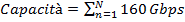 Specifiche:______________________________________________________________________________________________________________________________________________________________________________________________________________________________Riferimento pagine documentazione tecnica allegata:__________________________________________________________________________Tutti gli chassis degli apparati Core-HD devono essere identici e installabili in rack standard 800x800 mm e non devono superare le 8 RU (RU, Rack Unit) in altezza;Specifiche:__________________________________________________________________________________________________________________________________________________________________________________________________________________________________________Riferimento pagine documentazione tecnica allegata:______________________________________________________________________________Tutti i moduli ospitanti le control board di sistema, le switch fabric e i routing processor degli apparati Core-HD devono essere fisicamente identici, avere le stesse prestazioni (throughput compreso) ed essere installabili indifferentemente in qualunque chassis della fornitura.Specifiche:__________________________________________________________________________________________________________________________________________________________________________________________________________________________________________Riferimento pagine documentazione tecnica allegata:Line cardTutti i moduli di I/O (line card) e i moduli per i servizi di NAT, IDP e Firewall Stateful Inspection devono essere installabili in tutti gli chassis appartenenti alla tipologia Core-HD.Specifiche:__________________________________________________________________________________________________________________________________________________________________________________________________________________________________________Riferimento pagine documentazione tecnica allegata:______________________________________________________________________________Per ottimizzare l'utilizzo degli slot e per motivi di scalabilità, i moduli di I/O (line card) adibiti ad ospitare le interfacce 1GbE SFP, le interfacce 10 GbE XFP e i gruppi di quattro interfacce OC3-OC12 o una OC48 devono essere realizzati in architettura modulare (separazione delle funzioni dipendenti dal mezzo trasmissivo da quelle di packet processing e packet forwarding) e prevedere due alloggiamenti per moduli adattatori di interfacce fisiche (MDA, Media Dependent Adapters).Specifiche:__________________________________________________________________________________________________________________________________________________________________________________________________________________________________________Riferimento pagine documentazione tecnica allegata:______________________________________________________________________________Il minimo throughput consentito per queste line card modulari, con due slot adibiti ad ospitare due MDA, è 70 Gbps Full Duplex (70 + 70 Half Duplex) al fine di consentire l’alloggiamento di MDA da almeno 20 x 1GbE e di MDA da almeno 4 x 10GbE.Specifiche:__________________________________________________________________________________________________________________________________________________________________________________________________________________________________________Riferimento pagine documentazione tecnica allegata:______________________________________________________________________________I moduli adattatori di interfacce fisiche 1GbE SFP e OC3-OC12-OC48  e le line card modulari che li ospitano devono essere tutti identici tra loro.Specifiche:__________________________________________________________________________________________________________________________________________________________________________________________________________________________________________Riferimento pagine documentazione tecnica allegata:______________________________________________________________________________Gli apparati devono poter ospitare line card con due slot MDA per interfacce di tipo 10/100/1000, 1GbE, 10GbE e line card con throughput idoneo a rispettare la condizione di non-blocking per l’alloggiamento di MDA per interfacce di tipo 40 GbE e 100 GbE. Tutte le interfacce devono lavorare a “line rate” con throughput aggregato “wire-speed” secondo la seguente modularità:line card con almeno due alloggiamenti per le seguenti tipologie di MDA le quali possono essere combinate arbitrariamente:MDA da almeno 20 interfacce 1GbE (IEEE 802.3z – 802.3ab – 802.3ah) con alloggiamenti per transceiver SFP hot-swappable;MDA da almeno 4 interfacce 10GbE (IEEE 802.3ae) con alloggiamenti per transceiver XFP o SFP+ hot-swappable;line card con almeno due alloggiamenti per le seguenti tipologie di MDA le quali possono essere combinate arbitrariamente:MDA da almeno 10 interfacce 10GbE (IEEE 802.3ae) con alloggiamenti per transceiver SFP+ hot-swappable; MDA da almeno 2 interfacce 40GbE (IEEE 802.3ba) con alloggiamenti per transceiver QSFP+ hot-swappable; MDA da almeno 1 interfaccia 100GbE (IEEE 802.3ba) con alloggiamenti per transceiver CFP hot-swappable.Le line card dovranno essere previste nel listino del produttore alla data di presentazione dell’offerta da parte del fornitore.Specifiche:__________________________________________________________________________________________________________________________________________________________________________________________________________________________________________Riferimento pagine documentazione tecnica allegata:______________________________________________________________________________Configurazione chassis per gli apparati di tipologia Core-HD (4 apparati)Ogni chassis Core-HD dovrà poter alloggiare i seguenti gruppi di interfacce di rete su line card in slot differenti e prevedere, come minimo, il richiesto numero di slot per future espansioni.Configurazione di 4 chassis Core-HDDue chassis da almeno 6 slot con seguente modularità e dotazione (fig. 2):una  fabric module con capacità/throughput ≥ 160xN Gbps FD (N=numero di slot);una line card modulare (throughput ≥ 70 Gbps FD) a due alloggiamenti per MDA hot-swappable: un MDA da almeno 20 x 1GbE SFP e un MDA da almeno 4 porte OC3/OC12 configurabili anche come 1 porta OC48;una line card per gestire in hardware i servizi di NAT, IDP e Firewall Stateful Inspection;due slot riservati per espansioni future, di cui almeno uno per l'alloggiamento di un eventuale modulo aggiuntivo per servizi “line rate”.Specifiche:__________________________________________________________________________________________________________________________________________________________________________________________________________________________________________Riferimento pagine documentazione tecnica allegata:______________________________________________________________________________Gli slot per espansioni future dovranno poter ospitare line card con le seguenti modularità:Almeno 16x10GbE SFP+;Almeno 1x100GbE;Almeno 4x40GbE .Specifiche:__________________________________________________________________________________________________________________________________________________________________________________________________________________________________________Riferimento pagine documentazione tecnica allegata:______________________________________________________________________________Figura 2: Configurazione minima per i 2 Router Core-HD di PisaDue chassis da almeno 6 slot con seguente modularità e dotazione (fig. 3):una  fabric module con capacità/throughput ≥ 160xN Gbps FD (N=numero di slot)una line card modulare (throughput ≥ 70 Gbps FD) a due alloggiamenti per MDA hot-swappable: un MDA da almeno 4 porte 10 GbE XFP e un MDA da almeno 4 porte OC3/OC12 configurabili anche come 1 porta OC48.una line card per gestire in hardware i servizi di NAT, IDP e Firewall Stateful Inspectiondue slot riservati per espansioni future, di cui almeno uno per l'alloggiamento di un eventuale modulo aggiuntivo per servizi “line rate”.Gli slot per espansioni future dovranno poter ospitare line card con le seguenti modularità:Almeno 16x10GbE SFP+;Almeno 1x100GbE;Almeno 4x40GbE.Specifiche:__________________________________________________________________________________________________________________________________________________________________________________________________________________________________________Riferimento pagine documentazione tecnica allegata:______________________________________________________________________________Figura 3: Configurazione minima per i 2 Router Core-HD di MilanoConfigurazione chassis per gli apparati di tipologia Core-LD (7 apparati)Per i router Core-LD non è richiesto lo stesso livello di ridondanza dei router Core-HD.Tutti gli chassis dei nodi Core-LD devono essere identici e installabili in rack standard 800x800 mm.Specifiche:__________________________________________________________________________________________________________________________________________________________________________________________________________________________________________Riferimento pagine documentazione tecnica allegata:______________________________________________________________________________È richiesta ridondanza sugli alimentatori secondo gli schemi 1:1 o 1+1.Specifiche:__________________________________________________________________________________________________________________________________________________________________________________________________________________________________________Riferimento pagine documentazione tecnica allegata:______________________________________________________________________________La modularità è richiesta solo per le line card e le componenti hardware con cui sono implementate le funzionalità di routing processor, switching fabric e control board potranno essere integrate nello chassis.Specifiche:__________________________________________________________________________________________________________________________________________________________________________________________________________________________________________Riferimento pagine documentazione tecnica allegata:______________________________________________________________________________Sono ammesse interfacce 10GbE integrate (“built in”) e gli slot, per l'inserimento dei moduli MDA con le interfacce di rete, dovranno essere almeno due. I moduli MDA con le interfacce di rete dovranno essere gli stessi moduli MDA proposti per le line card modulari degli chassis della tipologia Core-HD; in particolare si richiede il modulo MDA da almeno 4x1GbE SFP (fig. 4).Specifiche:__________________________________________________________________________________________________________________________________________________________________________________________________________________________________________Riferimento pagine documentazione tecnica allegata:______________________________________________________________________________Il router dovrà poter disporre di almeno 2 interfacce 10GbE XFP o SFP+ integrate (eventualmente soggette a licenza di attivazione e delle quali dovranno essere fornite le ottiche opportune) e il throughput minimo del sistema dovrà essere di 40 Gbps Full Duplex (20 + 20 Gbps Half Duplex); è quindi ammesso un tasso di oversubscription.Specifiche:__________________________________________________________________________________________________________________________________________________________________________________________________________________________________________Riferimento pagine documentazione tecnica allegata:______________________________________________________________________________Figura 4: configurazione minima per 7 router Core-LDTransceiver per apparati categoria L3Si richiede la fornitura di transceiver secondo i seguenti standard IEEE per trasmissione su fibra ottica (62.5/125 MMF, 50/125 MMF e 9/125 SMF) e su ram, e per il trasporto su interfacce OC48: Interfacce OC48/STM16 di tipo LR:OC48/STM16 transceiverSFPLong Reach LR per fibra SM 80 Km;IEEE 802.3z – 1000BASE-XCon l’estensione a 10km della distanza trasmissiva (IEEE 802.3ah-2004 – 1000BASE-LX10);IEEE 802.3ae-10GBASE-L con 10 Km di distanza trasmissiva;IEEE 802.3ab – 1000BASE-TCompresa l’autonegoziazione delle velocità di trasmissione 10/100/1000 (Section 28D.5 Extensions required for Clause40 - 1000BASE-T);IEEE 802.3z – 1000BASE-ZX.Specifiche:__________________________________________________________________________________________________________________________________________________________________________________________________________________________________________Riferimento pagine documentazione tecnica allegata:______________________________________________________________________________Moduli SFPLa tabella seguente indica le quantità richieste:Requisiti di compatibilitàTransceiver SFP Fermo restando l'adesione ai relativi Multi-Source Agreement (MSA), deve essere certificata la compatibilità dei transceiver SFP con gli omologhi di altri produttori.Specifiche:__________________________________________________________________________________________________________________________________________________________________________________________________________________________________________Riferimento pagine documentazione tecnica allegata:______________________________________________________________________________Deve essere possibile inserire negli slot delle line card degli apparati, transceiver di differenti produttori, senza impatto su funzionamento e throughput. Eventuali perdite di funzionalità di monitoraggio (e.g. come nel caso di “Digital Diagnostics Monitoring”) devono essere specificate.Specifiche:__________________________________________________________________________________________________________________________________________________________________________________________________________________________________________Riferimento pagine documentazione tecnica allegata:______________________________________________________________________________L'utilizzo di transceiver presenti nella matrice di compatibilità non deve invalidare alcun servizio di manutenzione o SLA attivato per l'apparato in oggetto, se non per guasti riguardanti il transceiver stesso o la fibra ottica ad esso collegata.Specifiche:__________________________________________________________________________________________________________________________________________________________________________________________________________________________________________Riferimento pagine documentazione tecnica allegata:______________________________________________________________________________Categoria L2 (2 + 6 multilayer switch)Gli apparati della categoria L2 dovranno rispettare i requisiti progettuali e le specifiche tecniche riportati nei capitoli precedenti che riassumiamo brevemente:multilayer Ethernet switch a elevata densità di porte di rete 1G/10G (per la tipologia Accesso-DC) e con porte 10/100/1000 RJ45 (per la tipologia Accesso-Anycast);piattaforme non bloccanti, con piano di controllo separato da quello di inoltro;la commutazione del traffico tra apparati diversi appartenenti allo stesso stack non deve impegnare le unità centralizzate (unità master e unità backup dello stack) ;le funzioni di packet forwarding e packet processing devono essere implementate per la loro esecuzione a line rate.Tutti gli apparati L2 dovranno avere lo stesso sistema operativo e le stesse funzionalità.Specifiche:__________________________________________________________________________________________________________________________________________________________________________________________________________________________________________Riferimento pagine documentazione tecnica allegata:______________________________________________________________________________QuantitàLa fornitura dovrà prevedere i seguenti multilayer switch:Apparati di tipologia Accesso-DC (2 multilayer switch)Caratteristiche fisicheGli apparati della tipologia Accesso-DC devono possedere  alimentatori e moduli di raffreddamento identici.Specifiche:__________________________________________________________________________________________________________________________________________________________________________________________________________________________________________Riferimento pagine documentazione tecnica allegata:______________________________________________________________________________Gli apparati della tipologia Accesso-DC devono essere stackable con ridondanza 1+1 sugli alimentatori.Specifiche:__________________________________________________________________________________________________________________________________________________________________________________________________________________________________________Riferimento pagine documentazione tecnica allegata:______________________________________________________________________________Il sistema di raffreddamento deve prevedere ridondanza almeno N+1 sulle ventole con la possibilità di estrarre e inserire il sistema di ventilazione (hot-insertable and hot-removable fan tray) senza provocare interruzioni nel funzionamento dell'apparato.Specifiche:__________________________________________________________________________________________________________________________________________________________________________________________________________________________________________Riferimento pagine documentazione tecnica allegata:______________________________________________________________________________Si richiede che gli alimentatori forniscano alimentazione in schema di ridondanza 1+1 (potenza massima per alimentatore: 1200W).Specifiche:__________________________________________________________________________________________________________________________________________________________________________________________________________________________________________Riferimento pagine documentazione tecnica allegata:______________________________________________________________________________Gli alimentatori e i moduli di uplink installati all'interno degli apparati devono essere:Hot-swappable (rimozione di moduli senza impatto sul funzionamento del sistema);Hot-pluggable (inserimento di nuovi moduli senza impatto sul funzionamento del sistema).Specifiche:__________________________________________________________________________________________________________________________________________________________________________________________________________________________________________Riferimento pagine documentazione tecnica allegata:______________________________________________________________________________Alta disponibilità e prestazioniGli apparati devono essere in configurazione ridondata 1+1 o 1+N, cioè il guasto di uno o più apparati componenti lo stack non deve avere effetto sul funzionamento del sistema.Specifiche:__________________________________________________________________________________________________________________________________________________________________________________________________________________________________________Riferimento pagine documentazione tecnica allegata:______________________________________________________________________________Pertanto le funzioni centralizzate di Route Processor e Control Board devono essere eseguite su almeno due apparati fisicamente distinti appartenenti allo stack e in configurazione di alta disponibilità.Specifiche:__________________________________________________________________________________________________________________________________________________________________________________________________________________________________________Riferimento pagine documentazione tecnica allegata:______________________________________________________________________________Nel caso di stack con connessioni locali, la larghezza di banda, o capacità dei collegamenti tra i diversi switch appartenenti allo stack, deve essere pari almeno a 128 Gbps Full-duplex.Specifiche:__________________________________________________________________________________________________________________________________________________________________________________________________________________________________________Riferimento pagine documentazione tecnica allegata:______________________________________________________________________________L’architettura interna deve essere di tipo non bloccante, quindi la capacità totale deve essere almeno pari alla somma delle capacità di tutte le porte aumentata dal throughput totale degli uplink a 10GbE.Specifiche:__________________________________________________________________________________________________________________________________________________________________________________________________________________________________________Riferimento pagine documentazione tecnica allegata:______________________________________________________________________________Tutti gli apparati della tipologia Accesso-DC devono essere identici tra loro e devono poter essere installati in rack standard 800x800 mm e non devono superare le 2 RU (RU, Rack Unit) in altezza.Specifiche:__________________________________________________________________________________________________________________________________________________________________________________________________________________________________________Riferimento pagine documentazione tecnica allegata:______________________________________________________________________________Moduli UplinkGli apparati devono potere ospitare moduli di uplink con interfacce 10 GbE (IEEE 802.3ae) a line rate con throughput aggregato wire-speed secondo la seguente modularità:Fino a 2 moduli da 4 interfacce 10 GbE (IEEE 802.3ae) ciascuno.Specifiche:__________________________________________________________________________________________________________________________________________________________________________________________________________________________________________Riferimento pagine documentazione tecnica allegata:______________________________________________________________________________Per i moduli di uplink è richiesto che le interfacce siano sempre attive in termini di forwarding e che siano raggruppabili in aggregati 802.1AX, anch’essi sempre attivi, su moduli differenti.Specifiche:__________________________________________________________________________________________________________________________________________________________________________________________________________________________________________Riferimento pagine documentazione tecnica allegata:______________________________________________________________________________Configurazione apparati di tipologia Accesso-DCTutti gli apparati di tipologia Accesso-DC dovranno essere dello stesso modello e prevedere almeno 48  porte 10GbE.Specifiche:__________________________________________________________________________________________________________________________________________________________________________________________________________________________________________Riferimento pagine documentazione tecnica allegata:______________________________________________________________________________Configurazione di 2 apparati (1 stack da 2 apparati) tipologia Accesso-DCDue apparati con seguente dotazione e modularità:numero di porte 10GbE SFP+ ≥  44 ;alimentatori in configurazione di ridondanza 1+1;sistema di raffreddamento in configurazione ventole almeno N+1;slot riservati per espansione ≥1;Gli apparati in piena configurazione devono poter ospitare quindi fino a 48 porte 10GbE (IEEE 802.3ae), anche attraverso uso di moduli aggiuntivi.Specifiche:__________________________________________________________________________________________________________________________________________________________________________________________________________________________________________Riferimento pagine documentazione tecnica allegata:______________________________________________________________________________Transceiver per apparati tipologia Accesso-DCSi richiede la fornitura di transceiver secondo i seguenti standard IEEE per trasmissione su fibra ottica (9/125 SMF) e su rame:IEEE 802.3ab – 1000BASE-T.Specifiche:__________________________________________________________________________________________________________________________________________________________________________________________________________________________________________Riferimento pagine documentazione tecnica allegata:______________________________________________________________________________Moduli SFPNella tabella seguente le quantità richieste:Apparati di tipologia Accesso-Anycast (6 multilayer switch)Caratteristiche fisicheGli apparati della tipologia Accesso-Anycast devono possedere alimentatori e moduli di raffreddamento identici.Specifiche:__________________________________________________________________________________________________________________________________________________________________________________________________________________________________________Riferimento pagine documentazione tecnica allegata:______________________________________________________________________________Gli apparati di tipologia Accesso-Anycast devono essere stackable con ridondanza 1+1 sugli alimentatori.Specifiche:__________________________________________________________________________________________________________________________________________________________________________________________________________________________________________Riferimento pagine documentazione tecnica allegata:______________________________________________________________________________Il sistema di raffreddamento deve prevedere ridondanza almeno N+1 sulle ventole con la possibilità di estrarre e inserire il sistema di ventilazione (hot-insertable and hot-removable fan tray) senza provocare interruzioni nel funzionamento dell'apparato. Specifiche:__________________________________________________________________________________________________________________________________________________________________________________________________________________________________________Riferimento pagine documentazione tecnica allegata:______________________________________________________________________________Si richiede che gli alimentatori forniscano alimentazione in schema di ridondanza 1+1 (potenza massima per alimentatore: 320W).Specifiche:__________________________________________________________________________________________________________________________________________________________________________________________________________________________________________Riferimento pagine documentazione tecnica allegata:______________________________________________________________________________Gli alimentatori e i moduli di uplink installati all'interno degli apparati devono essere:Hot-swappable (rimozione di moduli senza impatto sul funzionamento del sistema);Hot-pluggable (inserimento di nuovi moduli senza impatto sul funzionamento del sistema).Specifiche:__________________________________________________________________________________________________________________________________________________________________________________________________________________________________________Riferimento pagine documentazione tecnica allegata:______________________________________________________________________________Alta disponibilità e prestazioniGli apparati devono poter supportare una configurazione ridondata 1+1 o 1+N, cioè il guasto di uno o più apparati componenti lo stack non deve avere effetto sul funzionamento del sistema.Specifiche:__________________________________________________________________________________________________________________________________________________________________________________________________________________________________________Riferimento pagine documentazione tecnica allegata:______________________________________________________________________________Pertanto le funzioni centralizzate di Route Processor e Control Board devono essere eseguite su almeno due apparati fisicamente distinti appartenenti allo stack e in configurazione di alta disponibilitàSpecifiche:__________________________________________________________________________________________________________________________________________________________________________________________________________________________________________Riferimento pagine documentazione tecnica allegata:______________________________________________________________________________Nel caso di connessioni locali, la larghezza di banda o capacità dei collegamenti tra i diversi switch componenti lo stack deve essere pari almeno a 128 Gbps Full-duplex.Specifiche:__________________________________________________________________________________________________________________________________________________________________________________________________________________________________________Riferimento pagine documentazione tecnica allegata:______________________________________________________________________________L’architettura interna deve essere di tipo non bloccante, quindi la capacità totale deve essere almeno pari alla somma delle capacità di tutte le porte aumentata dal throughput totale degli uplink a 1GbE/10GbE.Specifiche:__________________________________________________________________________________________________________________________________________________________________________________________________________________________________________Riferimento pagine documentazione tecnica allegata:______________________________________________________________________________Tutti gli apparati di tipologia Accesso-Anycast devono essere identici tra loro e devono poter essere installati in rack standard 800x800 mm e non devono superare  1 RU (RU, Rack Unit) in altezza.Specifiche:__________________________________________________________________________________________________________________________________________________________________________________________________________________________________________Riferimento pagine documentazione tecnica allegata:______________________________________________________________________________Moduli UplinkGli apparati devono potere ospitare moduli di uplink con interfacce 1 GbE/10 GbE a line rate con throughput aggregato wire-speed secondo la seguente modularità:1 modulo da 2 interfacce 10 GbE SFP+ o, senza necessità di sostituire il modulo, 4 interfacce 1GbE SFP.Specifiche:__________________________________________________________________________________________________________________________________________________________________________________________________________________________________________Riferimento pagine documentazione tecnica allegata:______________________________________________________________________________Per i moduli di uplink è richiesto che le interfacce siano sempre attive in termini di forwarding e che siano raggruppabili in aggregati 802.1AX.Specifiche:__________________________________________________________________________________________________________________________________________________________________________________________________________________________________________Riferimento pagine documentazione tecnica allegata:______________________________________________________________________________Configurazione apparati di tipologia Accesso-AnycastTutti i 6 apparati Accesso-Anycast dovranno essere dello stesso modello e prevedere almeno 24  porte 10/100/1000 RJ45 e almeno 2 porte 10GbE.Specifiche:__________________________________________________________________________________________________________________________________________________________________________________________________________________________________________Riferimento pagine documentazione tecnica allegata:______________________________________________________________________________Configurazione di 6 apparati di tipologia Accesso-AnycastSei apparati con seguente dotazione e modularità:numero porte 10/100/1000 RJ45 ≥  24;numero porte 10GbE ≥  2;alimentatori in configurazione di ridondanza 1+1;sistema di raffreddamento in configurazione ventole almeno N+1;Gli apparati in piena configurazione devono poter ospitare fino a 24 porte 10/100/1000 RJ45 e fino a 2 porte 10GbE (IEEE 802.3ae), anche attraverso uso di moduli aggiuntivi.Specifiche:__________________________________________________________________________________________________________________________________________________________________________________________________________________________________________Riferimento pagine documentazione tecnica allegata:______________________________________________________________________________Transceiver per apparati di tipologia Accesso-AnycastSi richiede la fornitura di transceiver secondo i seguenti standard IEEE per trasmissione su fibra ottica (9/125 SMF) e su rame:IEEE 802.3z - 1000BASE-LX.IEEE 802.3ab – 1000BASE-T.Specifiche:__________________________________________________________________________________________________________________________________________________________________________________________________________________________________________Riferimento pagine documentazione tecnica allegata:______________________________________________________________________________Moduli SFP FibraNella tabella seguente le quantità richieste:Moduli SFP RameNella tabella seguente le quantità richieste:Requisiti di compatibilità otticheFermo restando l'adesione ai relativi Multi-Source Agreement (MSA) deve essere certificata la compatibilità dei transceiver SFP e  SFP+ con gli omologhi di altri produttori.Specifiche:__________________________________________________________________________________________________________________________________________________________________________________________________________________________________________Riferimento pagine documentazione tecnica allegata:______________________________________________________________________________Deve essere possibile inserire, nelle line card degli apparati, dei transceiver di differenti produttori senza impatto su funzionamento e throughput. Eventuali perdite di funzionalità di monitoraggio (e.g. come nel caso di “Digital Diagnostics Monitoring”) devono essere specificate.Specifiche:__________________________________________________________________________________________________________________________________________________________________________________________________________________________________________Riferimento pagine documentazione tecnica allegata:______________________________________________________________________________L'utilizzo di transceiver presenti nella matrice di compatibilità non deve invalidare alcun servizio di manutenzione o SLA attivato per l'apparato in oggetto, se non per guasti riguardanti il transceiver stesso o la fibra ottica ad esso collegata.Specifiche:__________________________________________________________________________________________________________________________________________________________________________________________________________________________________________Riferimento pagine documentazione tecnica allegata:______________________________________________________________________________Servizio di assistenza specialistica e manutenzione – Requisiti minimiLa fornitura degli apparati dovrà prevedere un servizio di assistenza specialistica e manutenzione atto a garantire l'esercizio corretto e continuativo delle funzionalità implementate sulla infrastruttura di rete.Esso deve comprendere servizi di assistenza sistemistica (correzione bug software, rilascio relative patch, aggiornamenti release OS...) e procedure per la gestione e sostituzione delle parti hardware non rientranti nei parametri dichiarati di performance.Il contratto di assistenza specialistica e manutenzione avrà una durata di 36 mesi dalla data di consegna degli apparati.Le modalità e le tempistiche alle quali devono essere soggette tali attività costituiscono gli SLA (Service Level Agreement) che il fornitore sarà tenuto a rispettere e che sono definiti nei paragrafi seguenti.DefinizioniSono fornite le definizioni di alcuni termini utilizzati:Network Operations Center (NOC): struttura preposta alle attività riguardanti il corretto funzionamento della rete telematica.Technical Assistance Center (TAC): centro di supporto tecnico del produttore.Return Materials Authorization (RMA): autorizzazione alla spedizione delle componenti hardware in sostituzione di quelle riconosciute guaste a seguito dell’analisi della TAC.Business Day (BD): giorno lavorativo utilizzato dal cliente per la parametrizzazione dello SLA e corrispondente all’intervallo temporale 8:30 am – 5:00 pm (UTC+1) dei giorni feriali (Lun – Ven).Service Level Agreement (SLA): modalità e tempistiche, concordate tra fornitore e committente, che definiscono le metriche contrattuali per l’erogazione del servizio di assistenza.Tipologie di SLA oggetto del presente bando di gara:24x7x365: 24 ore al giorno per tutti i giorni dell'anno;24x7x1h: entro il tempo massimo di 1 ora a qualunque orario della giornata;24x7x4h: entro il tempo massimo di 4 ore a qualunque orario della giornata;8x5xNBD: entro il giorno lavorativo successivo al rilascio dell’autorizzazione RMA.Guasto: malfunzionamento o degrado di prestazioni parziale o totale del sistema inteso come entità, hardware e software, preposta all’espletamento di determinate funzionalità. Si definiscono quattro livelli di guasto:Severity1: sistema compromesso nell’esercizio delle proprie funzioni e/o blocco di un servizio ritenuto critico;Severity2: sistema parzialmente compromesso nell’esercizio delle proprie funzioni, che risultano degaradate, ma con disponibilità dei servizi o perdita di ridondanza nei componenti del sistema;Severity3: sistema soggetto a malfunzionamenti o anomalie occasionali che non impattano sui servizi erogati, o attività di implementazione di nuovi servizi la cui messa in produzione richiede una certa urgenza;Severity4: attività riguardanti configurazioni particolari o implementazione di nuovi servizi.Hardware Delivery: il processo di consegna presso il committente delle parti hardware giudicate guaste. Tipicamente facente parte delle metriche soggette a SLA in alternativa alla semplice spedizione (shipment) che contrariamente al delivery non offre garanzie temporali di ricezione.Caratteristiche del servizioIl servizio di assistenza specialistica e manutenzione dovrà essere erogato direttamente dal produttore degli apparati.Specifiche:__________________________________________________________________________________________________________________________________________________________________________________________________________________________________________Riferimento pagine documentazione tecnica allegata:______________________________________________________________________________Gli apparati oggetto del servizio saranno consegnati nelle sedi e i punti di presenza del cliente e installati a cura del personale del Registro stesso. Sedi cliente:Area della Ricerca del CNR, PisaPOP del cliente: Milan Internet Exchange (MIX), Milano;London Internet Exchange (LINX), Londra;New York Internet Exchange (NYIIX), New York;Equinix, Los Angeles;Toronto Internet Exchange (TORIX), Toronto;PTT Metro, San Paolo;Japan Internet Exchange (JPIX), Tokyo.Il delivery delle parti in sostituzione di quelle giudicate guaste, laddove previsto dagli specifici servizi di assistenza, prevederà come indirizzo di consegna le sedi e i pop del cliente.Registrazione codici prodottoTutte le parti hardware e software proposte nella fornitura dovranno essere registrate ufficialmente sotto il contratto di assistenza specialistica e manutenzione del produttore, tramite il proprio codice identificativo (serial number).Al cliente deve essere garantita visibilità di tale registrazione tramite accesso su base 24x7x365 a una sezione riservata al contratto presente nel portale web del produttore degli apparati.La lista dei codici identificativi deve essere sempre sincronizzata con le attività di sostituzione delle parti ritenute guaste a seguito di emissione dei codici RMA.Specifiche:__________________________________________________________________________________________________________________________________________________________________________________________________________________________________________Riferimento pagine documentazione tecnica allegata:______________________________________________________________________________Knowledge base & softwareIl produttore degli apparati dovrà mettere a disposizione, con accesso 24x7x365, la manualistica completa degli apparati, con esempi di configurazione, la knowledge base relativa, la rendicontazione di tutte le anomalie e limitazioni note, Tech Notes, Security bulletin, alert sul rilascio di nuove releaseSpecifiche:__________________________________________________________________________________________________________________________________________________________________________________________________________________________________________Riferimento pagine documentazione tecnica allegata:______________________________________________________________________________Il produttore degli apparati dovrà mettere a disposizione su base 24x7x365 il servizio di download e di aggiornamento delle release software e firmware installabili sugli apparati oggetto del servizio di supporto.Specifiche:__________________________________________________________________________________________________________________________________________________________________________________________________________________________________________Riferimento pagine documentazione tecnica allegata:______________________________________________________________________________Il produttore degli apparati dovrà mettere a disposizione la possibilità di iscriversi ai technical bulletin per ricevere in maniera tempestiva, alert via email relativamente a bug o notifiche di sicurezzaSpecifiche:__________________________________________________________________________________________________________________________________________________________________________________________________________________________________________Riferimento pagine documentazione tecnica allegata:______________________________________________________________________________Tutti questi servizi devono essere resi disponibili dal produttore degli apparati attraverso un portale web accessibile dal cliente; tale portale web deve essere lo stesso utilizzato per il servizio al paragrafo 6.2.3 della Scheda Tecnica.Specifiche:__________________________________________________________________________________________________________________________________________________________________________________________________________________________________________Riferimento pagine documentazione tecnica allegata:______________________________________________________________________________Trouble ticket systemPer le attività di “troubleshooting” (il processo di analisi e ricerca delle cause dei guasti) dovrà essere garantita la relazione diretta tra il NOC del cliente e la TAC del produttore; non è ammessa nessuna forma di mediazione, all'interno del processo di supporto, tra questi due soggetti. L'apertura della segnalazione di malfunzionamento o guasto deve prevedere l'assegnazione di un ticket di segnalazione e deve essere tracciabile e gestita tramite un sistema di “Trouble Ticket System“. Le comunicazioni tra il NOC del cliente e la TAC del produttore nel processo di supporto dovranno poter essere svolte indifferentemente tramite telefono, posta elettronica e interfaccia web.Specifiche:__________________________________________________________________________________________________________________________________________________________________________________________________________________________________________Riferimento pagine documentazione tecnica allegata:______________________________________________________________________________Il servizio di assistenza specialistica e manutenzione dovrà prevedere un unico punto di contatto per ogni mezzo di comunicazione previsto: unico numero telefonico, unico indirizzo di posta elettronica e di accesso al portale web. In particolare il NOC del cliente dovrà avere accesso al sistema di ticketing del produttore per avere completa visibilità del processo di “troubleshooting” in tempo reale; l’accesso al sistema di ticketing deve essere garantito almeno su canale web.Specifiche:__________________________________________________________________________________________________________________________________________________________________________________________________________________________________________Riferimento pagine documentazione tecnica allegata:______________________________________________________________________________Apertura ticketPer tutti i profili di servizio è richiesto l'accesso diretto e con modalità 24x7x365 alla TAC del produttore degli apparati oggetto della fornitura da parte del personale del NOC del cliente.Specifiche:__________________________________________________________________________________________________________________________________________________________________________________________________________________________________________Riferimento pagine documentazione tecnica allegata:______________________________________________________________________________L’apertura dei ticket deve essere su base 24x7x365 e deve prevedere un tempo massimo di presa in carico della segnalazione di un’ora, cioè secondo la modalità 24x7x1h.Specifiche:__________________________________________________________________________________________________________________________________________________________________________________________________________________________________________Riferimento pagine documentazione tecnica allegata:______________________________________________________________________________Per tutti i profili di servizio è richiesto che tutti i ticket vengano emessi secondo la severity richiesta dal NOC del cliente e eventualmente scalati ad altra severity solo dopo un’analisi congiunta tra detto NOC e l’engineering della TAC del produttore.Specifiche:__________________________________________________________________________________________________________________________________________________________________________________________________________________________________________Riferimento pagine documentazione tecnica allegata:______________________________________________________________________________Emissione codice RMAL’attività di “troubleshooting” deve prevedere, in caso di guasto di una parte hardware del sistema, l’emissione di un codice RMA per la spedizione della parte sostitutiva.Specifiche:__________________________________________________________________________________________________________________________________________________________________________________________________________________________________________Riferimento pagine documentazione tecnica allegata:______________________________________________________________________________Livelli di servizioSono richieste due tipologie di SLA in funzione della categoria degli apparati:Servizio Gold: nodi CORE-LD, Accesso-Anycast; NDCE (= Next Business Day con intervento onsite di un tecnico del produttore)Servizio Standard: nodi Core-HD, Accesso-DC; ND (= Next Business Day)Servizio GoldPer gli apparati appartenenti alle tipologie CORE-LD, Accesso-Anycast è richiesto lo SLA minimo di seguito dettagliato.Servizio di hardware delivery delle parti in sostituzione di quelle ritenute guaste secondo modalità 8x5xNBD dalla diagnosi finale del processo di “troubleshooting” aperto direttamente con il produttore, ed intervento di installazione da parte di un tecnico del produttore per l’attivazione dell’apparato sostitutivo (Installazione, cabling, powering, basic IP configuration, configuration restoration e test di raggiungibilità) . Le spese di consegna e di ritiro delle parti hardware devono essere a carico del produttore o del fornitore.Specifiche:__________________________________________________________________________________________________________________________________________________________________________________________________________________________________________Riferimento pagine documentazione tecnica allegata:______________________________________________________________________________Servizio StandardPer gli apparati appartenenti alle tipologie nodi Core-HD, Accesso-DC è richiesto lo SLA minimo di seguito dettagliato.Servizio di hardware delivery delle parti in sostituzione di quelle ritenute guaste secondo modalità 8x5xNBD dalla diagnosi finale del processo di “troubleshooting” aperto direttamente con il produttore. Le spese di consegna e di ritiro delle parti hardware devono essere a carico del produttore o del fornitore.Specifiche:__________________________________________________________________________________________________________________________________________________________________________________________________________________________________________Riferimento pagine documentazione tecnica allegata:______________________________________________________________________________Formazione e trainingIl fornitore dovrà mettere a disposizione un percorso di formazione, della durata totale di almeno venticinque giorni per due unità di personale tecnico del NOC del cliente da svolgersi entro due anni dalla data di stipula del contratto. Tale percorso di formazione si suddivide in due parti, la prima costituita da un insieme di corsi ufficiali del produttore per una durata di quindici giorni di formazione, la secodna parte consta di un insieme di corsi di altissima specializzazione sul framework MPLS e le relative applicazioni per una durata di dieci giorni di formazione.PARTE A – Corsi di formazione ufficiali del produttore.I corsi devono essere tenuti presso l’headquarter del produttore in Europa ed il percorso di formazione dovrà essere composto dai corsi ufficiali dei programmi di certificazione del produttore degli apparati rispettando le tempistiche per le tematiche presentate nelle specifiche tecniche del presente bando di gara. Dovranno essere forniti i dettagli che specificano per quali esami di certificazione il personale del NOC del cliente ottiene l’abilitazione in seguito al completamento del percorso di formazione proposto.In particolare gli operatori del NOC del cliente dovranno essere in grado di operare autonomamente sugli apparati proposti negli ambiti seguenti:Configurazione e amministrazione di funzionalità MPLS;Nello specifico sono richiesti quindici (15) giorni di attività di formazione avanzata sulle tematiche relative al framework MPLS, con speciico riferimento ai protocolli LDP, RSVP, MPLS. E’ richiesto che le tematiche trattate nel percorso di formazione siano complementate da un’approfondita ed estesa attività di laboratorio eseguita su apparati analoghi a quelli oggetto del presente bando di gara.Configurazione e amministrazione di funzionalità di Qualità del Servizio, QoS;Nello specifico sono richiesti due (2) giorni di attività di formazione avanzata sulle tematiche relative a protocolli tecniche e tecnologie per l’applicazine delle class-of-service (CoS) ale traffico di rete, con specifico riferimento alla classificazione del traffico, al policyng, allo scheduling al rewriting e al class-based forwarding. E’ richiesto che le tematiche trattate nel percorso di formazione siano complementate da un’approfondita ed estesa attività di laboratorio eseguita su apparati analoghi a quelli oggetto del presente bando di gara.Configurazione e amministrazione di funzionalità di routing intra dominio e inter dominio;Nello specifico sono richiesti sei (6) giorni di attività di formazione avanzata sulle tematiche relative ai protocolli di routing IGP ed EGP, con specifico riferimento ad OSPF, IS-IS, BGP, alle tecniche e strumenti di policy routing e load balancing. E’ richiesto che le tematiche trattate nel percorso di formazione siano complementate da un’approfondita ed estesa attività di laboratorio eseguita su apparati analoghi a quelli oggetto del presente bando di gara.Identificazione e gestione dei problemi hardware, software e problemi di prestazione della rete.Nello specifico sono richiesti due (2) giorni di attività di formazione avanzata sulle tematiche di troubleshooting dell’hardware, del sistema operativo, dei problemi quali la perdita di pacchetti e variazioni anomale della latenza nonchè il troubleshooting dei protocolli IGP ed EGP, delle politiche di routing, del framework MPLS, delle applicazioni VPN di Layer 2 e Layer 3, del multicast e del CoS. E’ richiesto che le tematiche trattate nel percorso di formazione siano complementate da un’approfondita ed estesa attività di laboratorio eseguita su apparati analoghi a quelli oggetto del presente bando di gara.Specifiche:__________________________________________________________________________________________________________________________________________________________________________________________________________________________________________Riferimento pagine documentazione tecnica allegata:______________________________________________________________________________PARTE B – Corsi di formazione specifici sul framework MPLS e le sue applicazioni.Il fornitore dovrà inoltre mettere a disposizione un percorso di formazione avanzata della durata di dieci giorni per due unità di personale tecnico del NOC del cliente. Le attività di formazione devono essere tenute presso l’headquarter del produttore in Europa e devono essere erogate da un istruttore certificato dal produttore che ricopre ruolo di coordinatore e supervisore (proctor) nello sviluppo dei programmi di certificazione ufficiali del produttore stesso.Dovranno essere trattate approfonditamente le tematiche relative al framework MPLS con particolare riferimento a quanto esposto nei punti sottostanti:protocolli e metodologie per l’implementazione di soluzioni di Traffic Engineering (MPLS-TE) mediante protocolli di segnalazione LDP e RSVP;progettazione e implementazione di servizi VPN basati su MPLS, sia di tipo Layer-3 che Layer-2, questi ultimi dovranno essere discussi e confrontati approfonditamente;metodologie e strumenti atti all’identificazione e soluzione dei problemi relativi ai servizi VPN basati su MPLS con specifico riferimento all’applicazione delle molte funzionalità previste da questi ambiti.Specifiche:__________________________________________________________________________________________________________________________________________________________________________________________________________________________________________Riferimento pagine documentazione tecnica allegata:______________________________________________________________________________Il fornitore deve produrre la documentazione tecnica che dettaglia le attività proposte, le fasi utilizzate nel programma di formazione e training, la relativa durata e le sedi in cui verrà tenuta l’attività di formazione stessa.Specifiche:__________________________________________________________________________________________________________________________________________________________________________________________________________________________________________Riferimento pagine documentazione tecnica allegata:______________________________________________________________________________Si consideri che il personale del NOC del cliente è già in possesso di conoscenze avanzate negli ambiti sopra elencati e che quindi la formazione richiesta dovrà essere specifica per gli apparati proposti.Requisiti migliorativiMetodo di valutazioneLa valutazione tecnica degli elementi migliorativi, come per i requisiti minimi, sarà effettuata in base al contenuto della documentazione consegnata.Verranno valutate le prestazioni, in termini di capacità di elaborazione e ricchezza di funzionalità, degli apparati secondo le sei macrocategorie costituenti i criteri di valutazione.Per ogni criterio verranno valutate le prestazioni in termini di performance alla luce della completezza e della qualità dell’implementazione proposta.Le valutazioni verranno fatte sulle differenti tipologie di apparati basandosi sulle rispettive peculiarità e verranno poi considerati, laddove significativi, elementi di omogeneità e di interdipendenza tra le tipologie in quanto costituenti un unico progetto funzionale.Ogni requisito tecnico o prestazionale non presente o non chiaramente dettagliato nella documentazione fornita sarà considerato mancante. Si raccomanda la compilazione ordinata e puntuale del documento; la commissione si riserva il diritto di considerare mancante la documentazione non rispondente al layout specificato nel Capitolato Speciale d’Appalto e nei relativi allegati.E’ richiesto, per la valutazione delle prestazioni degli apparati proposti, di allegare i report dei test di performance prodotti da tester ad alte prestazioni (e.g. Agilent, Ixia, Spirent). Si sottintende che tali tester abbiano throughput e parametri di precisione adeguati alle misure per la categoria degli apparati (carrier grade) oggetto di questo bando di gara. In caso contrario i report non avranno validità e sarà considerato mancante il requisito.Nei report deve essere chiaramente specificato, onde permettere la valutazione dell’idoneità dello strumento, marca e modello del tester usato. Nel caso i tester utilizzati siano sottodimensionati allo scopo, i report allegati saranno considerati nulli.Criteri di valutazioneLe soluzioni proposte verranno esaminate alla luce dei seguenti criteri trasversali alle due categorie di apparati:Sistema operativo e monitoraggio - Requisiti migliorativi (punti 16)Sistema operativo (punti 11)Apparati tipologie Core-HD, Core-LD, Accesso-DC e Accesso-Anycast. La capacità di utilizzare il medesimo sistema operativo su tutte le tipologie di apparati: Core-HD,Core-LD, Accesso-DC e Accesso-Anycast. (punti 3)Specifiche:__________________________________________________________________________________________________________________________________________________________________________________________________________________________________________Riferimento pagine documentazione tecnica allegata:______________________________________________________________________________Apparati tipologia Core-HD e Core-LDLa presenza di meccanismi interni al sistema operativo atti alla protezione da attacchi DDoS. Al fine della corretta valutazione del requisito in oggetto le funnzionalità devono essere in grado di proteggere dagli attacchi anche per singolo protocollo. Almeno i seguenti protocolli devono essere supportati: ppp, dhcp, tcp. Deve essere inoltre possibile definire manualmente le soglie oltre le quali un flusso di traffico viene definito attacco DDoS; (punti 4)Specifiche:__________________________________________________________________________________________________________________________________________________________________________________________________________________________________________Riferimento pagine documentazione tecnica allegata:______________________________________________________________________________la possibilità di definizione di MIB personalizzate, ovvero MIB che siano popolate da informazioni definite dall’utente. Al fine della corretta valutazione del requisito in oggetto devono essere dettagliate le “Management Information Base” (MIB) presenti sul sistema; (punti 0,5)Specifiche:__________________________________________________________________________________________________________________________________________________________________________________________________________________________________________Riferimento pagine documentazione tecnica allegata:______________________________________________________________________________la possibilità di eseguire gli script automaticamente al cambiare della configurazione dell’apparato (gestione condizioni di trigger). Al fine della corretta valutazione del requisito in oggetto devono essere dettagliate le funzionalità degli strumenti di scripting disponibili; (punti 2,5)Specifiche:__________________________________________________________________________________________________________________________________________________________________________________________________________________________________________Riferimento pagine documentazione tecnica allegata:______________________________________________________________________________la disponibilità di un ambiente di sviluppo (SDK) completamente gratuito per la creazione di nuove applicazioni da utilizzare sulla piattaforma. Al fine della corretta valutazione del requisito in oggetto devono essere dettagliate le “Application Programming Interface” (API) disponibili e il loro livello di interazione con le funzionalità del sistema. (punti 1)Specifiche:__________________________________________________________________________________________________________________________________________________________________________________________________________________________________________Riferimento pagine documentazione tecnica allegata:______________________________________________________________________________Strumenti di monitoraggio (punti 5)Apparati tipologia Core-HD e Core-LDLa presenza di funzioni di port mirroring che supporti almeno i seguenti protocolli: IPv4, IPv6, MPLS, VPLS, L2VPN/Circuit (Pwires) & bridging; (punti 3,5)Specifiche:__________________________________________________________________________________________________________________________________________________________________________________________________________________________________________Riferimento pagine documentazione tecnica allegata:______________________________________________________________________________la presenza della funzionalità di remotizzazione del traffico in mirroring descrivendo le modalità disponibili; (punti 0,25)Specifiche:__________________________________________________________________________________________________________________________________________________________________________________________________________________________________________Riferimento pagine documentazione tecnica allegata:______________________________________________________________________________la possibililità di configurare le politiche di sampling, accounting e mirroring selezionando il traffico sulla base degli header a livello 2, 3 e 4; (punti 0,25)Specifiche:__________________________________________________________________________________________________________________________________________________________________________________________________________________________________________Riferimento pagine documentazione tecnica allegata:______________________________________________________________________________l’implementazione del protocollo di campionamento del traffico in modalità distribuita sensa degrado delle prestazioni (quindi in hardware) per la generazione dei pacchetti di sampling, in modo tale da non generare impatto sul forwarding. (punti 0,25)Specifiche:__________________________________________________________________________________________________________________________________________________________________________________________________________________________________________Riferimento pagine documentazione tecnica allegata:______________________________________________________________________________Apparati tipologia Accesso-DC e Accesso-AnycastLa possibilità di configurare le politiche di mirroring selezionando il traffico sulla base degli header a livello 2, 3 e 4. (punti 0,25)Specifiche:__________________________________________________________________________________________________________________________________________________________________________________________________________________________________________Riferimento pagine documentazione tecnica allegata:______________________________________________________________________________802.1XIl supporto di tutti i seguenti attributi RADIUS: (punti 0,25)accounting-session-id [ access-request | accounting-on | accounting-off | accounting-stop];accounting-terminate-cause [ accounting-off ];called-station-id [ access-request | accounting-start | accounting-stop ];calling-station-id [ access-request | accounting-start | accounting-stop ];dhcp-gi-address [ access-request | accounting-start | accounting-stop ];dhcp-mac-address [ access-request | accounting-start | accounting-stop ];dhcp-options [ access-request | accounting-start | accounting-stop ];event-timestamp [ accounting-on | accounting-off | accounting-start | accounting-stop];framed-ip-address [ accounting-start | accounting-stop ];	framed-ip-netmask [ accounting-start | accounting-stop ];input-filter [ accounting-start | accounting-stop ];interface-description [ access-request | accounting-start | accounting-stop ];nas-identifier [ access-request | accounting-on | accounting-off | accounting-start | accounting-stop ];nas-port [ access-request | accounting-start | accounting-stop ];nas-port-id [ access-request | accounting-start | accounting-stop ];nas-port-type [ access-request | accounting-start | accounting-stop ];output-filter [ accounting-start | accounting-stop ];accounting-off—RADIUS Accounting-Off messages;accounting-on—RADIUS Accounting-On messages;accounting-start—RADIUS Accounting-Start messages;accounting-stop—RADIUS Accounting-Stop messages;Specifiche:__________________________________________________________________________________________________________________________________________________________________________________________________________________________________________Riferimento pagine documentazione tecnica allegata:______________________________________________________________________________la presenza del meccanismo di DHCP Snooping: specificare se è implementata la possibilità di salvaguardare le tabelle di associazione DHCP anche a fronte di fault o reboot del sistema. (punti 0,25)Specifiche:__________________________________________________________________________________________________________________________________________________________________________________________________________________________________________Riferimento pagine documentazione tecnica allegata:______________________________________________________________________________MPLS - Requisiti migliorativi (punti 18)Apparati tipologia L3 (Core-HD e Core-LD)Servizi MPLS (punti 15)MPLSLa presenza della funzionalità di frammentazione di pacchetti IPv4 incapsulati in MPLS e il loro instradamento su tunnel: in particolare la gestione degli  LSP end-to-end in presenza di collegamenti instradati su tunnel GRE con MTU inferiore alla MTU  dell’architettura di rete del Service Provider. Si richiede che tale operazione avvenga a “line rate” con “zero packet loss” e senza l’utilizzo di hardware aggiuntivo. (punti 2)Specifiche:__________________________________________________________________________________________________________________________________________________________________________________________________________________________________________Riferimento pagine documentazione tecnica allegata:______________________________________________________________________________MPLS L3-VPNIl supporto dei seguenti standard & features relativi ai servizi L3 VPN MPLS: L3VPN Service any-to-any, partial meshed & hub-spoke; (punti 0,25)Specifiche:__________________________________________________________________________________________________________________________________________________________________________________________________________________________________________Riferimento pagine documentazione tecnica allegata:______________________________________________________________________________annunci selettivi di informazioni di routing utilizzando il protocollo MP-BGP come indicato da RFC4364, con supporto a extended communities quali target & site-of-origin; (punti 0,25)Specifiche:__________________________________________________________________________________________________________________________________________________________________________________________________________________________________________Riferimento pagine documentazione tecnica allegata:______________________________________________________________________________possibilità di load balancing del traffico all’interno della VRF; (punti 0,25)Specifiche:__________________________________________________________________________________________________________________________________________________________________________________________________________________________________________Riferimento pagine documentazione tecnica allegata:______________________________________________________________________________assegnamento di una label per interfaccia e per VPN oppure di una singola label per VPN; (punti 0,25)Specifiche:__________________________________________________________________________________________________________________________________________________________________________________________________________________________________________Riferimento pagine documentazione tecnica allegata:______________________________________________________________________________supporto della funzionalità di egress-protection per L3VPN come da draft draft-minto-2547-egress-node-fast-protection-01; (punti 3,5)Specifiche:__________________________________________________________________________________________________________________________________________________________________________________________________________________________________________Riferimento pagine documentazione tecnica allegata:______________________________________________________________________________integrazione completa tra diversi servizi L2 MPLS e L3 VPN ad esempio: la possibilità di integrare a livello di routing un servizio di livello 2 quale VPLS utilizzando l’apparato come gateway dei client afferenti e inserendo l’interfaccia di routing all’interno di una Layer 3 MPLS VPN; la capacità di discriminare le VLAN utilizzando construtti di virtualizzazione di livello 2 (virtual switches) con granularità su base interfaccia logica (ovvero suddivisione di interfaccia fisica in più sotto-interfacce logiche ognuna afferente a diversi servizi virtualizzati di livello 2 a loro volta instradate da un gateway inserito in una Layer 3 VPN); (punti 0,5)Specifiche:__________________________________________________________________________________________________________________________________________________________________________________________________________________________________________Riferimento pagine documentazione tecnica allegata:______________________________________________________________________________supporto di configurazioni di router-id & autonomous-system numbers locali alla VRF e diversi da quelli globali; (punti 0,25)Specifiche:__________________________________________________________________________________________________________________________________________________________________________________________________________________________________________Riferimento pagine documentazione tecnica allegata:______________________________________________________________________________supporto della funzionalità “indipendent-domains”; (punti 0,5)Specifiche:__________________________________________________________________________________________________________________________________________________________________________________________________________________________________________Riferimento pagine documentazione tecnica allegata:______________________________________________________________________________supporto del valore di 9192 bytes per l’MTUsull’interfaccia fisica. (punti 0,25)Specifiche:__________________________________________________________________________________________________________________________________________________________________________________________________________________________________________Riferimento pagine documentazione tecnica allegata:______________________________________________________________________________MPLS L2-VPN e VPLSIl supporto dei servizi MPLS L2 Point-to-Point e Multi-Point VPLS, con particolare riferimento all’implementazione degli standard e delle funzionalità sotto menzionate.PLS L2 Point to Point Services:supporto segnalazione LDP (Draft-Martini); (punti 0,2)Specifiche:_______________________________________________________________________________________________________________________________________________________________________________________________________________Riferimento pagine documentazione tecnica allegata:_____________________________________________________________________supporto segnalazione MP-BGP (Draft Kompella); (punti 0,2)Specifiche:_______________________________________________________________________________________________________________________________________________________________________________________________________________Riferimento pagine documentazione tecnica allegata:_____________________________________________________________________supporto della funzionalità di egress protection per L2Circuits; (punti 0,2)Specifiche:_______________________________________________________________________________________________________________________________________________________________________________________________________________Riferimento pagine documentazione tecnica allegata:_____________________________________________________________________supporto ridondanza di pseudowire e di circuito d’accesso; (punti 0,2)Specifiche:_______________________________________________________________________________________________________________________________________________________________________________________________________________Riferimento pagine documentazione tecnica allegata:_____________________________________________________________________supporto di “pseudowire-status-tlv”; (punti 0,2)Specifiche:_______________________________________________________________________________________________________________________________________________________________________________________________________________Riferimento pagine documentazione tecnica allegata:_____________________________________________________________________supporto segnalazione “Standby Pseudowire” via LDP/PW Status TLV; (punti 0,2)Specifiche:_______________________________________________________________________________________________________________________________________________________________________________________________________________Riferimento pagine documentazione tecnica allegata:_____________________________________________________________________supporto di OAM; (punti 0,2)Specifiche:_______________________________________________________________________________________________________________________________________________________________________________________________________________Riferimento pagine documentazione tecnica allegata:_____________________________________________________________________supporto della creazione di uno pseudowire locale per interconnettere due interfacce (local-switching); (punti 0,2)Specifiche:_______________________________________________________________________________________________________________________________________________________________________________________________________________Riferimento pagine documentazione tecnica allegata:_____________________________________________________________________supporto Multi-Homing (solo per draft Kompella); (punti 0,2)Specifiche:_______________________________________________________________________________________________________________________________________________________________________________________________________________Riferimento pagine documentazione tecnica allegata:_____________________________________________________________________segnalazione dello stato del link di accesso via MP-BGP (solo per draft Kompella); (punti 0,2)Specifiche:_______________________________________________________________________________________________________________________________________________________________________________________________________________Riferimento pagine documentazione tecnica allegata:_____________________________________________________________________MPLS L2 Multi-Point Services (VPLS):supporto FEC 128 (LDP VPLS), FEC 129 (BGP Auto-Discovery + LDP signalling); (punti 0,1)Specifiche:_______________________________________________________________________________________________________________________________________________________________________________________________________________Riferimento pagine documentazione tecnica allegata:_____________________________________________________________________supporto di Ethernet (0x0005) & Ethernet-VLAN (0x0004) pseudowires; (punti 0,2)Specifiche:_______________________________________________________________________________________________________________________________________________________________________________________________________________Riferimento pagine documentazione tecnica allegata:_____________________________________________________________________supporto di Interworking tra BGP VPLS & LDP VPLS (possibilità, ad esempio, di aggregare isole LDP VPLS su un Core BGP-VPLS); (punti 0,2)Specifiche:_______________________________________________________________________________________________________________________________________________________________________________________________________________Riferimento pagine documentazione tecnica allegata:_____________________________________________________________________supporto di Hierarchical VPLS; (punti 0,2)Specifiche:_______________________________________________________________________________________________________________________________________________________________________________________________________________Riferimento pagine documentazione tecnica allegata:_____________________________________________________________________supporto di BGP VPLS & BGP AD+LDP Signaling VPLS Multi-Homing; (punti 0,2)Specifiche:_______________________________________________________________________________________________________________________________________________________________________________________________________________Riferimento pagine documentazione tecnica allegata:_____________________________________________________________________supporto di trasporto traffico BUM (Broadcast, Unknown & Multicast) attraverso l’utilizzo di P2MP RSVP-TE; (punti 0,1)Specifiche:_______________________________________________________________________________________________________________________________________________________________________________________________________________Riferimento pagine documentazione tecnica allegata:_____________________________________________________________________supporto Best-Site ID per riconvergenza rapida del multi-homing; (punti 0,1)Specifiche:_______________________________________________________________________________________________________________________________________________________________________________________________________________Riferimento pagine documentazione tecnica allegata:_____________________________________________________________________supporto prioritizzazione delle istanze VPLS a seconda dell’importanza del servizio (almeno 3 livelli supportati, high, medium & low); (punti 0,2)Specifiche:_______________________________________________________________________________________________________________________________________________________________________________________________________________Riferimento pagine documentazione tecnica allegata:_____________________________________________________________________Mac-flushing supportato sia su LDP VPLS che su BGP VPLS; (punti 0,1)Specifiche:_______________________________________________________________________________________________________________________________________________________________________________________________________________Riferimento pagine documentazione tecnica allegata:_____________________________________________________________________meccanismi di gestione dei MAC Address clienti nell’istanza VPLS richiesti: (punti 0,2)MAC Table Timeout Intervals per gestione aging MAC Address;gestione della massima dimensione della MAC Table consentita;limitazione del massimo numero di MAC Address imparati su una interfaccia;Specifiche:_______________________________________________________________________________________________________________________________________________________________________________________________________________Riferimento pagine documentazione tecnica allegata:_____________________________________________________________________interoperabilità servizi Layer 2 P2P & Multipoint; terminazione di pseudowire all’interno di una istanza VPLS per realizzare topologie di servizio Hub-Spoke; (punti 0,2)Specifiche:_______________________________________________________________________________________________________________________________________________________________________________________________________________Riferimento pagine documentazione tecnica allegata:_____________________________________________________________________interoperabilità Spanning Tree Protocol & VPLS Multi-homing nella misura in cui un sito con porta bloccata da STP sia segnalato come sito Standby in VPLS; (punti 0,2)Specifiche:_______________________________________________________________________________________________________________________________________________________________________________________________________________Riferimento pagine documentazione tecnica allegata:_____________________________________________________________________MPLS-TELe seguenti funzionalità in ambito di MPLS Traffic Engineering: supporto dell’annuncio di IGP shortcuts su MPLS-TE per entrambi gli IGP di riferimento, ovvero IS-IS e OSPFv2/v3; (punti 1)Specifiche:_______________________________________________________________________________________________________________________________________________________________________________________________________________Riferimento pagine documentazione tecnica allegata:_____________________________________________________________________supporto delle seguenti funzionalità MPLS-TE: (punti 2)Explicit path in Loose Mode (solo OSPF);Path selection with bandwidth constraint;Equal cost Load-Balancing tra LSP;Link protection con LSP secondario;BFD triggered FRR;Inter-area MPLS-TE (solo OSPF).Specifiche:_______________________________________________________________________________________________________________________________________________________________________________________________________________Riferimento pagine documentazione tecnica allegata:_____________________________________________________________________Gestione traffico multicast in ambienti MPLS (punti 3)MPLS Multicast VPNIl supporto  del proposed standard “Multicast in MPLS/BGP IP VPNs” (RFC 6513) con standard collegati; (punti 1)Specifiche:_______________________________________________________________________________________________________________________________________________________________________________________________________________Riferimento pagine documentazione tecnica allegata:_____________________________________________________________________il supporto di tutte le seguenti funzionalità in ambito RSVP P2MP LSP: (punti 1)meccanismi di Call Admission Control (CaC);meccanismi di creazione di rate limiter automatici per forzare le policy di CaC di cui al punto precedente;meccanismi di FRR Link-Protection;meccanismi di constraint quali link coloring and bandwith reservation.Specifiche:_______________________________________________________________________________________________________________________________________________________________________________________________________________Riferimento pagine documentazione tecnica allegata:_____________________________________________________________________il supporto di P2MP LSP segnalati via mLDP (draft-ietf-mpls-ldp-p2mp). (punti 0,5)Specifiche:_______________________________________________________________________________________________________________________________________________________________________________________________________________Riferimento pagine documentazione tecnica allegata:_____________________________________________________________________IP over MPLS MulticastLa possibilità di instradamento del traffico multicast IP utlizzando P2MP LSPs (punti 0,5);Specifiche:_______________________________________________________________________________________________________________________________________________________________________________________________________________Riferimento pagine documentazione tecnica allegata:_____________________________________________________________________Alta disponibilità - Requisiti migliorativi (punti 12)Apparati tipologia L3 (Core-HD e Core-LD) (punti 8)Fault tolerance: mantenimento del piano di controllo (Core-HD)Il mantenimento dello stato, nel caso di guasto di uno dei fabric module nella fase di switchover/failover tra i routing processor/switching fabric, per i seguenti protocolli (punti 1) :OSPFIS-ISBGPMPLS L2 VPNMPLS L3 VPNVPLSLDP based VPLSRSVP-TE based VPLS (non in auto-mesh)RSVP-TE LSPsLDPSpecifiche:________________________________________________________________________________________________________________________________________________________________Riferimento pagine documentazione tecnica allegata:________________________________________________________________________________ Alta disponibilità layer2 Spanning Tree ProtocolIl supporto del RapidSTP e del MultipleSTP con tempi di convergenza minori o uguali a 1 secondo, anche in condizioni di massimo carico dell’apparato (numero massimo di VLAN/Bridge Domain supportati). (punti 0,5)Specifiche:________________________________________________________________________________________________________________________________________________________________Riferimento pagine documentazione tecnica allegata:________________________________________________________________________________802.1AX-2008 – Link Aggregation - scalabilitàSolo per gli apparati Core-HD, il supporto di un numero minimo di 480 LAG per ciascun apparato, con un numero minimo di 16 link per LAG; (punti 2,5)Specifiche:__________________________________________________________________________________________________________________________________________________________Riferimento pagine documentazione tecnica allegata:_____________________________________________________________________________Solo per gli apparati Core-HD, il supporto dello stesso numero di LAG anche in configurazione MC-LAG (sono ammessi un numero di link per LAG inferiore a 16 nel caso di apparato standalone); (punti 0,5)Specifiche:__________________________________________________________________________________________________________________________________________________________Riferimento pagine documentazione tecnica allegata:_____________________________________________________________________________il supporto della funzionalità di virtual-switch che permetta la configurazione, al proprio interno, di bridge domain che possono contenere gli stessi VLAN-ID, essendo questi ultimi disambiguati dal fatto di essere presenti all’interno di virtual-switch differenti. Le associazioni Virtual Switch – Porte devono essere fatte sia a livello di porta fisica che a livello di porta logica. (punti 1)Specifiche:________________________________________________________________________________________________________________________________________________________________Riferimento pagine documentazione tecnica allegata:________________________________________________________________________________Fault tolerance & restorationAl fine di garantire meccanismi di path-protection che garantiscano la protezione dell’endpoint con prestazioni nell’intorno dei 50 msec, il supporto di tutte le seguenti funzionalità: (punti 0,25)IP Fast Reroute;Loop Free Alternate (LFA) su protocollo IS-IS;Loop Free Alternate (LFA) su protocollo OSPF;MPLS Fast-Reroute con protocollo RSVP-TE sia in modalità facilty backup che one-to-one backup.l’implementazione del protocollo “Virtual Router Redundancy Protocol (VRRP) Version 3 for IPv4 and IPv6” secondo le indicazioni dello standard RFC 5798; (punti 0,25)Specifiche:__________________________________________________________________________________________________________________________________________________________Riferimento pagine documentazione tecnica allegata:_____________________________________________________________________________un comportamento di tipo “event driven” su protocollo BGP; (punti 0,25)Specifiche:__________________________________________________________________________________________________________________________________________________________Riferimento pagine documentazione tecnica allegata:_____________________________________________________________________________l’implementazione di meccanismi MPLS di tipo Make-Before-Break (MBB) a “zero loss” direttamente in hardware; (punti 0,25)Specifiche:__________________________________________________________________________________________________________________________________________________________Riferimento pagine documentazione tecnica allegata:_____________________________________________________________________________il supporto della funzionalità “fast restoration” su servizi Layer 3 VPN  come descritto nel draft-minto-2547-egress-node-fast-protection-01; (punti 0,5)Specifiche:__________________________________________________________________________________________________________________________________________________________Riferimento pagine documentazione tecnica allegata:_____________________________________________________________________________l’implementazione nella soluzione P2MP LSPs che utilizzi  RSVP-TE di un meccanismo di protezione di tipo “ facility backup” (N:1) con link protection; (punti 0,25)Specifiche:__________________________________________________________________________________________________________________________________________________________Riferimento pagine documentazione tecnica allegata:_____________________________________________________________________________la possibilità di assegnazione di differenti livelli di priorità alle diverse istanze VPLS presenti sul nodo al fine di poter personalizzare gli SLA da rispettare per tipologie diverse di servizi VPLS. (punti 0,25)Specifiche:__________________________________________________________________________________________________________________________________________________________Riferimento pagine documentazione tecnica allegata:_____________________________________________________________________________ Strumenti di OA&M Il supporto dei seguenti protocolli: (punti 0,5)BFD come da draft-ietf-bfd-mpls-02;BFD Triggered Local Repair;MPLS Transport Profile for OAM come da RFC 5654.Specifiche:________________________________________________________________________________________________________________________________________________________________Riferimento pagine documentazione tecnica allegata:________________________________________________________________________________Apparati tipologia Accesso-DC e Accesso-Anycast (punti 4)Fault tolerance: mantenimento del piano di controlloLa possibilità di riavviare i processi a “runtime” (Process Restart); (punti 1)Specifiche:__________________________________________________________________________________________________________________________________________________________Riferimento pagine documentazione tecnica allegata:_____________________________________________________________________________il supporto alle estensioni di Graceful Restart (GR) relative ai protocolli di routing BGP, OSPF e IS-IS; (punti 0,75)Specifiche:__________________________________________________________________________________________________________________________________________________________Riferimento pagine documentazione tecnica allegata:_____________________________________________________________________________Nel caso di apparati in stack che sperimentino il guasto di uno degli apparati con funzioni centralizzate di Route Processor e Control Board (unità master e unità backup),il supporto della funzionalità di mantenimento dello stato nella fase di switchover/failover tra i routing processor per i seguenti protocolli di routing: (punti 0,20)per IPv4: BGP, IS-IS, IGMP con BFD, RIP, OSPFv2;per IPv6: IPv6 RIPnG, OSPFv3, ISIS con  BFD;Specifiche:__________________________________________________________________________________________________________________________________________________________Riferimento pagine documentazione tecnica allegata:_____________________________________________________________________________nel caso di apparati in stack che sperimentino il guasto di uno dei componenti, la capacità del piano di controllo e di forwarding di non subire alcun degrado prestazionale, con particolare riferimento ai seguenti protocolli di livello 2: (punti 0,25)protocolli di Spanning Tree:RSTP;VSTP;MSTP;protocollo di aggregazione delle interfacce:LAG-LACP;LLDP e LLDP-MED.Specifiche:________________________________________________________________________________________________________________________________________________________________Riferimento pagine documentazione tecnica allegata:________________________________________________________________________________ In Service Software UpgradeLa disponibilità di un processo di upgrade dei componenti dello stack che non causi il riavvio contemporaneo di tutte le unità dello stack stesso, ma bensì il riavvio selettivo di ogni singolo componente; (punti 0,20)Specifiche:__________________________________________________________________________________________________________________________________________________________Riferimento pagine documentazione tecnica allegata:_____________________________________________________________________________la procedura di upgrade dello stack, la convivenza momentanea di unità con release di sistema operativo diverse, senza alcuna interruzione del processo di forwarding dei pacchetti sulle unità non coinvolte nella procedura di riavvio; (punti 0,20)Specifiche:__________________________________________________________________________________________________________________________________________________________Riferimento pagine documentazione tecnica allegata:_____________________________________________________________________________nel caso di LAG configurati per aggregare interfacce appartenenti a unità diverse dello stack, l’interfaccia appartenente ad un LAG condiviso tra un apparato che sta effettuando il reboot ed un altro attivo, deve mantenere attiva la procedura di forwarding. (punti 0,20)Specifiche:__________________________________________________________________________________________________________________________________________________________Riferimento pagine documentazione tecnica allegata:_____________________________________________________________________________Alta disponibilità layer2802.1AX-2008 – Link AggregationIl numero massimo di Link Aggregation Group deve essere non inferiore a 64; (punti 0,20)Specifiche:__________________________________________________________________________________________________________________________________________________________Riferimento pagine documentazione tecnica allegata:_____________________________________________________________________________la completa equivalenza funzionale dei LAG  alle singole interfacce fisiche, senza alcuna differenza di tipo logico o fisico in tutte le loro funzionalità, singolarmente per ogni gruppo aggregato; (punti 0,20)Specifiche:__________________________________________________________________________________________________________________________________________________________Riferimento pagine documentazione tecnica allegata:_____________________________________________________________________________la presenza di un algoritmo di bilanciamento del traffico  che operi nello stesso modo sia in modalità Layer 2 che Layer 3, sia per pacchetti unicast che per pacchetti multicast. (punti 0,20)Tale algoritmo deve essere di questo tipo:per pacchetti di tipo IP: S/D IP (su base indirizzo IP Sorgente verso IP Destinazione);per pacchetti di tipo IP in TCP/UDP: S/D IP, S/D Port ;non-IP: S/D MAC ;Specifiche:__________________________________________________________________________________________________________________________________________________________Riferimento pagine documentazione tecnica allegata:_____________________________________________________________________________la capacità di trasportare sui LAG sia traffico di tipo untagged che traffico di tipo tagged 802.1Q (Tagged ports support in LAG). (punti 0,20)Specifiche:__________________________________________________________________________________________________________________________________________________________Riferimento pagine documentazione tecnica allegata:_____________________________________________________________________________Traffic load balancingLa capacità degli apparati di effettuare bilanciamento di traffico anche di tipo Layer 3 se i protocolli di routing rilevano più percorsi paralleli per la stessa rete di destinazione, funzionalità definita Equal Cost Multi Path (ECMP). (punti 0,20)Specifiche:________________________________________________________________________________________________________________________________________________________________Riferimento pagine documentazione tecnica allegata:________________________________________________________________________________Strumenti di OA&ML’implementazione di uno strumento di misura in tempo reale di dati prestazionali come delay, latency, jitter e packet loss per soddisfare le richieste di real-Time performance Monitoring. Tale strumento deve poter permettere la configurazione di probes generate periodicamente dal router allo scopo di collezionare informazioni in merito ai tempi di attraversamento della rete. (punti 0,20)Specifiche:________________________________________________________________________________________________________________________________________________________________Riferimento pagine documentazione tecnica allegata:________________________________________________________________________________Qualità del Servizio (QoS) e Filtering - Requisiti migliorativi (punti 6)Apparati tipologia Core-HD e Core-LD (punti 4)Route filteringLa presenza di strumenti per la definizione di politiche atte alla manipolazione del routing per mutua redistribuzione tra differenti protocolli, sia dinamici che statici. La mutua redistribuzione deve essere configurabile mediante: (punti 0,5)scelta del protocollo di origine con supporto esplicito  dei seguenti protocolli:Arp;Bgp;Direct;Local;Dvmrp;IS-IS;FRR;L2circuit/vpn;Ldp;MSDP;OSPFv2;OSPFv3;RIP;RIPng;Route-target;RSVP;Static;scelta mediante prefissi di rete puntuali o aggregati;supporto dei seguenti criteri per protocollo:OSPFv2/3: area, route-type, tag, external-type, route-filter;ISIS: level, route-type;BGP: as-path (2/4 bytes AS & support a regular expression come da standard Posix 1003.2), community, local-preference, origin, family, med, neighbor, prefix-list, route-filter; Specifiche:__________________________________________________________________________________________________________________________________________________________Riferimento pagine documentazione tecnica allegata:_____________________________________________________________________________relativamente al protocollo BGP, la possibilità di creare un annuncio condizionale subordinato alla presenza o meno di uno specifico prefisso nella tabella di routing. (punti 0,25)Specifiche:__________________________________________________________________________________________________________________________________________________________Riferimento pagine documentazione tecnica allegata:_____________________________________________________________________________Azioni effettuabili dall’access list dopo un eventuale match La capacità di eseguire le seguenti operazioni/azioni dopo il “pattern matching” sulle regole di classificazione: (punti 0,25)accept;discard;reject (Discard sending ICMP destination unreachable message);count (restituisce il numero di pacchetti che soddisfano l’access-list);Dscp/Traffic Class (setta dscp/traffic class);traffic mirroring;rate-limiting;Rate Limiting Gerarchico;log;sampling per protocollo netflow;selezione di una routing table/interfaccia/next-hop alternativo per effettuare policy routing;selezionare una coda specifica per effettuare operazioni di multi-field classification.Specifiche:________________________________________________________________________________________________________________________________________________________________Riferimento pagine documentazione tecnica allegata:________________________________________________________________________________Quality of Service – Hardware, Policing, Shaping & SchedulingIl supporto delle seguenti tecnologie in termini di hardware, funzionalità di rate limiting, shaping & scheduling, come di seguito dettagliato: (punti 2)Hardware8 code hardware per porta e 16 classificazioni possibili, mediante l’eventuale associazione di più di una classe di forwarding alla singola coda fisica;dotazione di un buffer maggiore o uguale  a 100msec per ogni singola porta fisica, indipendentemente dalla velocità dell’interfaccia stessa;dotazione di un buffer maggiore di 100msec per le porte mediante l’utilizzo di un buffer condiviso fra tutte le porte della singola scheda;condivisione dell’hardware da più porte fisiche, da più network processors o da più Packet Forwarding Engines per line card;supporto di una coda hardware a diverse priorità (high, medium, low) e di una specifica coda a bassa latenza ove accodare il traffico particolarmente sensibile in termini di ritardi/jitter (e.g., tipicamente il traffico voce su IP);Policing/Rate Limiting supporto di policing della banda con possibilità di scartare il traffico non conforme o di diminuire la priorità per essere eventualmente scartato da meccanismi RED (Random Early Detection);supporto di policing “three color” nelle seguenti modalità:“Single rate” oppure “two rate”;“Color blind” oppure “Color aware”;supporto di policing gerarchico che supporti due tipologie di traffico, una “Premium” ed una generica;supporto a policer di tipo per interfaccia fisica o per interfaccia logica;supporto di policer “a cascata”;Shapingsupporto dello shaping su interfaccia fisica;supporto dei concetti di banda garantita (CIR) e banda massima (PIR);supporto di diversi livelli di priorità per CIR & PIR;supporto della eventuale possibilità	 di alzare/abbassare la priorità del traffico garantito e in eccesso;Schedulingsupporto della configurazione di:dimensione dei buffer su base temporale e percentuale;CIR espresso in banda/sec o in percentuale;PIR espresso in banda/sec o in percentuale;ripartizione della banda in eccesso (differenza tra PIR e CIR) in maniera proporzionale o percentuale;configurazione esplicita della priorità (ad esempio, alta, media, bassa) della banda in eccesso (differenza tra PIR & CIR);possiblità di limitare il CIR anche indipendentemente dalla banda disponibile mediante la configurazione automatica di un policer da parte del sistema operativo;Random Early Detectionsupporto delle seguenti caratteristiche in merito al RED:supporto alla configurazione di livelli di probabilità di scarto al raggiungimento di un determinato livello di occupazione della banda;supporto all’interpolazione a fronte della configurazione di un livello minimo e massimo di occupazione banda e le rispettive probabilità di drop;drop dei pacchetti causati dal profilo RED in modalita’ tail-queue (alla fine della coda e non all’inizio);supporto a 4 profili RED per coda.Specifiche:________________________________________________________________________________________________________________________________________________________________Riferimento pagine documentazione tecnica allegata:________________________________________________________________________________Gestione QoS su traffico MPLSL’implementazione dei meccanismi “Maximum Allocation Bandwidth Constraints Model for Diffserv-aware MPLS Traffic Engineering” (RFC 4125) e “Russian Dolls Bandwidth Constraints Model for Diffserv-aware MPLS Traffic Engineering” (RFC 4127 ). (punti 1)Specifiche:________________________________________________________________________________________________________________________________________________________________Riferimento pagine documentazione tecnica allegata:________________________________________________________________________________Apparati tipologia Accesso-DC e Accesso-Anycast (punti 2)Route filteringLa disponibilità delle seguenti funzionalità in termini di politiche di manipolazione del routing per mutua redistribuzione tra diversi protocolli di routing, sia dinamici che statici. La mutua redistribuzione deve essere configurabile mediante: (punti 0,25)Scelta del protocollo di origine con supporto esplicito dei seguenti protocolliArp;Bgp;Direct;Local;IS-IS;OSPFv2;OSPFv3;RIP;RIPng;Static;scelta utilizzando prefissi di rete puntuali o aggregati.Specifiche:________________________________________________________________________________________________________________________________________________________________Riferimento pagine documentazione tecnica allegata:________________________________________________________________________________ Packet filteringLa possiblità di poter effettuare le seguenti operazioni/azioni dopo il “pattern matching” sulle regole di classificazione: (punti 0,5)accept;discard;reject (Discard sending ICMP destination unreachable message);count (conta pacchetti che soddisfano l’access-list;)Dscp/Traffic Class (setta dscp/traffic class);traffic mirroring;rate-limiting;Rate Limiting Gerarchico;log;sampling per protocollo netflow;selezione di una routing table/interfaccia/next-hop alternativo per effettuare policy routing;selezionare una coda specifica per effettuare operazioni di multi-field classification.Specifiche:________________________________________________________________________________________________________________________________________________________________Riferimento pagine documentazione tecnica allegata:________________________________________________________________________________Policing & SchedulingLa disponibilità di un  numero di code harware per porta non inferiore a 8; (punti 0,25)Specifiche:__________________________________________________________________________________________________________________________________________________________Riferimento pagine documentazione tecnica allegata:_____________________________________________________________________________la presenza di una memoria fisica uguale o superiore a 4 MB avente funzione di buffer di interfaccia. La memoria pari a 4 MB è da intendersi come memoria totale condivisa tra tutte le porte o come somma delle singole capacità di memoria assegnate a ciascuna porta; (punti 0,5)Specifiche:__________________________________________________________________________________________________________________________________________________________Riferimento pagine documentazione tecnica allegata:_____________________________________________________________________________la capacità dell’apparato di assegnare il traffico in ingresso alle classi di servizio sulla base dei seguenti parametri: (punti 0,5)informazioni  presenti negli header di livello 2 e livello 3 (802.1p, DSCP) dei pacchetti in transito;i seguenti campi degli header dei pacchetti stessi :informazioni L2 (source/destination MAC address, VLAN-ID, e/o 802.1p);informazioni L3 (source/destination IP address o network field);informazioni L4 (source/destination TCP o UDP port).Specifiche:__________________________________________________________________________________________________________________________________________________________Riferimento pagine documentazione tecnica allegata:_____________________________________________________________________________Performance - Requisiti migliorativi (punti 16)Nella valutazione delle performance, gli elementi migliorativi verranno considerati alla luce del valore aggiunto apportato alle prestazioni del sistema nel suo complesso. A titolo di esempio si consideri il caso in cui si propongano interfacce aggiuntive ma con dati di performance scadenti (e.g. limitazioni sull’efficacia di inoltro in contesti misti IP e MPLS, prestazioni modeste nella classificazione del traffico in presenza di politiche complesse o limiti eccessivi nell’inoltro in presenza di ACL composte da un elevato numero di termini).Si considera limitato il vantaggio fornito dalla larghezza di banda disponibile in quanto non sfruttabile in contesti richiedenti elevata capacità di forwarding in presenza di politiche di filtraggio o di “multi-field classification” di una certa complessità.Allo stesso modo si considera limitato l’utilizzo di link aggregati in quanto non sempre utilizzabili per limiti nella configurabilità di funzionalità avanzate e nel bilanciamento del traffico (nonché nella gestione delle code) all’interno del bundle, soprattutto in contesti ad alevata complessità nel “packet processing”.Apparati tipologia Core-HD e Core-LD (punti 12)Performance hardware di forwardingIl supporto dei seguenti dati prestazionali  a livello di forwarding, sia per la fabric sia per il forwarding della line card. Si ricorda che per i soli apparati Core-LD, la presenza di una fabric rimane un requisito facoltativo e non vincolante.capacità fabric per slot attuale: maggiore di 160 Gbit/s Full Duplex e  fino a 230 Gbit/s  Full Duplex (punti 1)maggiore di 230 Gbit/s Full Duplex (punti 1,5)Specifiche:__________________________________________________________________________________________________________________________________________________________Riferimento pagine documentazione tecnica allegata:_____________________________________________________________________________capacità massima del backplane non inferiore a 400 Gb Full Duplex; (punti 0,5)Specifiche:__________________________________________________________________________________________________________________________________________________________Riferimento pagine documentazione tecnica allegata:_____________________________________________________________________________capacità di forwarding aggregato per apparati Core-LD non inferiore a 75 Gbit/s Full Duplex. (punti 0,25)Specifiche:__________________________________________________________________________________________________________________________________________________________Riferimento pagine documentazione tecnica allegata:_____________________________________________________________________________Caratteristiche fisicheLa descrizione dettagliata delle conformità soddisfatte degli apparati proposti alle raccomandazioni NEBS (Network Equipment-Building System); (punti 0,25)Specifiche:__________________________________________________________________________________________________________________________________________________________Riferimento pagine documentazione tecnica allegata:_____________________________________________________________________________la presenza di documentazione tecnica che specifica la potenza assorbita dagli apparati, espressa in Watt, considerati in configurazione massima ed alimentati a 220V AC; (punti 0,25)Specifiche:__________________________________________________________________________________________________________________________________________________________Riferimento pagine documentazione tecnica allegata:_____________________________________________________________________________la presenza di documentazione tecnica che specifica la quantità di calore dissipata dagli apparati in configurazione massima, epsressa in Btu/hr. (punti 0,25)Specifiche:__________________________________________________________________________________________________________________________________________________________Riferimento pagine documentazione tecnica allegata:_____________________________________________________________________________Prestazioni globali apparatiIl supporto minimo delle seguenti prestazioni per motivi di scalabilità: Specifiche:________________________________________________________________________________________________________________________________________________________________Riferimento pagine documentazione tecnica allegata:________________________________________________________________________________ L3 tunnelingIl supporto di meccanismi di tunneling a layer 3 implementati direttamente in hardware. L’encapsulation e la decapsulation del traffico deve avvenire direttamente a livello di piano di controllo della Line Card,  senza l’ausilio di altro hardware aggiuntivo; (punti 0,25)Specifiche:__________________________________________________________________________________________________________________________________________________________Riferimento pagine documentazione tecnica allegata:_____________________________________________________________________________il supporto di tutte le seguenti tipologie di tunnel: (punti 0,25)GRE con Incapsulazione  come da RFC2784 e supporto  del GRE keep-alive;tunnel logici per interconnettere partizioni virtuali all’interno dello stesso apparato. Questi tunnel devono supportare almeno i protocolli IPv4, IPv6, ISO, MPLS, BRIDGE;tunnel IP-in-IP (interfaccia ip)  come da RFC2003.Specifiche:________________________________________________________________________________________________________________________________________________________________Riferimento pagine documentazione tecnica allegata:________________________________________________________________________________Performance traffico layer2 e IPLa produzione dei report dei test prestazionali secondo le raccomandazioni RFC 2544 (per traffico Ethernet e IP) e RFC 2889 (caso full-duplex), RFC 3918 (Multicast) e RFC 5180 (IPv6) con l’aggiunta di trame da 3.000, 6.000 e 9.000 Byte. I report per essere considerati validi dovranno essere prodotti secondo i layout commercialmente più diffusi (e.g. Agilent, Ixia, Spirent) e preferibilmente secondo metrica LI-FO (Last In – First Out). I report per essere considerati validi dovranno essere prodotti indicando chiaramente per ogni tipologia di test il numero massimo di termini o filtri (match conditions) supportati per l’esecuzione a wire speed delle funzionalità testate. Nel caso il processing dei pacchetti dipenda dal tipo e dalla profondità di incapsulamento del campo dell’header protocollare utilizzato si specifichino le differenze in termini di delay aggiuntivo e se ne motivi la ragione (e.g. ulteriore lookup o iterazione di processing). Più in generale si raccomanda la maggior completezza possibile nell’esposizione del test setup (in particolare si specifichi sempre in modo chiaro la matrice dei flussi di traffico tra porte e schede) e dei dati aggregati. (punti 3)Performance MPLSLa produzione dei report dei test prestazionali secondo le raccomandazioni RFC 5695 (non si consideri POS/SONET) per ambienti full-duplex con l’aggiunta di trame da 3.000, 6.000 e 9.000 Byte (compreso l’overhead MPLS nel caso la MTU non permetta payload di 9.000 Byte). I report per essere considerati validi dovranno essere prodotti secondo i layout commercialmente più diffusi (e.g. Agilent, Ixia, Spirent) e preferibilmente secondo metrica LI-FO (Last In – First Out). I report per essere considerati validi dovranno essere prodotti indicando chiaramente per ogni tipologia di test il numero massimo di termini o filtri (match conditions) supportati per l’esecuzione a wire speed delle funzionalità testate. Nel caso il processing dei pacchetti dipenda dal tipo e dalla profondità di incapsulamento del campo dell’header protocollare utilizzato si specifichino le differenze in termini di delay aggiuntivo e se ne motivi la ragione (e.g. ulteriore lookup o iterazione di processing). Più in generale si raccomanda la maggior completezza possibile nell’esposizione del test setup (in particolare si specifichi sempre in modo chiaro la matrice dei flussi di traffico tra porte e schede) e dei dati aggregati. (punti 3) Apparati tipologia Accesso-DC e Accesso Anycast (punti 4) Apparati tipologia Accesso-DCDotazione hardwareLa disponibilità di capacità switching non inferiore a 480 Gbps Half-Duplex (960 Full-Duplex) e una capacità di trattamento dei pacchetti non inferiore a 14 Milioni di pacchetti per secondo su trame ethernet di dimensione minima di 64 Byte. (punti 0,25)Specifiche:________________________________________________________________________________________________________________________________________________________________Riferimento pagine documentazione tecnica allegata:________________________________________________________________________________ Caratteristiche fisicheLa presenza di documentazione tecnica che specifichi la quantità di calore massima dissipata dagli apparati in configurazione massima, espressa in Btu/hr e che non ecceda la soglia di 3.000 BTU/hr. (punti 0,5)Specifiche:________________________________________________________________________________________________________________________________________________________________Riferimento pagine documentazione tecnica allegata:________________________________________________________________________________ Power e cooling system - Apparati Accesso-DC:La presenza di almeno due alimentatori per ridondanza; (punti 0,5)Specifiche:__________________________________________________________________________________________________________________________________________________________Riferimento pagine documentazione tecnica allegata:_____________________________________________________________________________la presenza di un sistema di raffreddamento con almeno tre (3) ventole con ridondanza in caso di guasto di 1 delle ventole. (punti 0,5)Specifiche:__________________________________________________________________________________________________________________________________________________________Riferimento pagine documentazione tecnica allegata:_____________________________________________________________________________ Moduli di uplink - Apparati Accesso-DC:La presenza delle seguenti caratteristiche: (punti 0,25)throughput del modulo di uplink di 40 Gbps Half-Duplex (80 Gbps Full-Duplex);numero di interfacce 10GbE sul modulo non inferiore a quattro interfacce 10 Gbps per modulo);nessun tasso di oversubscription nel throughput (0 Oversubscriptions).Specifiche:________________________________________________________________________________________________________________________________________________________________Riferimento pagine documentazione tecnica allegata:________________________________________________________________________________Performance traffico layer2 e IPLa produzione dei report dei test prestazionali secondo le raccomandazioni RFC 2544 (per traffico Ethernet e IP), RFC 2889 (caso full-duplex) e 3918 (Multicast) con l’aggiunta di trame da 3.000, 6.000 e 9.000 Byte. I report per essere considerati validi dovranno essere prodotti secondo i layout commercialmente più diffusi (e.g. Agilent, Ixia, Spirent) e preferibilmente secondo metrica LI-FO (Last In – First Out). I report per essere considerati validi dovranno essere prodotti indicando chiaramente per ogni tipologia di test il numero massimo di termini o filtri (match conditions) supportati per l’esecuzione a wire speed delle funzionalità testate. Nel caso il processing dei pacchetti dipenda dal tipo e dalla profondità di incapsulamento del campo dell’header protocollare utilizzato si specifichino le differenze in termini di delay aggiuntivo e se ne motivi la ragione (e.g. ulteriore lookup o ciclo di processing). Più in generale si raccomanda la maggior completezza possibile nell’esposizione del test setup (in particolare si specifichi sempre in modo chiaro la matrice dei flussi di traffico tra porte e schede) e dei dati aggregati. (punti 0,5)Apparati tipologia Accesso-AnycastCaratteristiche fisicheLa presenza di documentazione tecnica che specifichi la quantità di calore massima dissipata dagli apparati in configurazione massima, espressa in Btu/hr e che risulti inferiore alla soglia di 400BTU/hr. (punti 0,25)Specifiche:________________________________________________________________________________________________________________________________________________________________Riferimento pagine documentazione tecnica allegata:________________________________________________________________________________Power e cooling systemLa presenza di alimentazione ridondata all’interno dello stesso chassis dell’apparato (senza elementi aggiuntivi); (punti 0,25)Specifiche:__________________________________________________________________________________________________________________________________________________________Riferimento pagine documentazione tecnica allegata:_____________________________________________________________________________la presenza di un sistema di ventole di raffreddamento costituito da almeno 3 ventole che può essere inserito e rimosso a caldo (hot-swappable). (punti 0,25)Specifiche:__________________________________________________________________________________________________________________________________________________________Riferimento pagine documentazione tecnica allegata:_____________________________________________________________________________Capacità sistemaL’assenza di oversubscription nel throughput in condizioni di forwarding line-rate su tutte le porte (uplink e downlink). (punti 0,25)Specifiche:________________________________________________________________________________________________________________________________________________________________Riferimento pagine documentazione tecnica allegata:________________________________________________________________________________ Performance traffico layer2 e IPLa produzione dei report dei test prestazionali secondo le raccomandazioni RFC 2544 (per traffico Ethernet e IP), RFC 2889 (caso full-duplex) e 3918 (Multicast) con l’aggiunta di trame da 3.000, 6.000 e 9.000 Byte. I report per essere considerati validi dovranno essere prodotti secondo i layout commercialmente più diffusi (e.g. Agilent, Ixia, Spirent) e preferibilmente secondo metrica LI-FO (Last In – First Out). I report per essere considerati validi dovranno essere prodotti indicando chiaramente per ogni tipologia di test il numero massimo di termini o filtri (match conditions) supportati per l’esecuzione a wire speed delle funzionalità testate. Nel caso il processing dei pacchetti dipenda dal tipo e dalla profondità di incapsulamento del campo dell’header protocollare utilizzato si specifichino le differenze in termini di delay aggiuntivo e se ne motivi la ragione (e.g. ulteriore lookup o ciclo di processing). Più in generale si raccomanda la maggior completezza possibile nell’esposizione del test setup (in particolare si specifichi sempre in modo chiaro la matrice dei flussi di traffico tra porte) e dei dati aggregati. (punti 0,5)Servizio di assistenza specialistica e manutenzione - Requisiti migliorativi (punti 2)Per ogni paragrafo si dettaglino i processi e si illustrino esaustivamente le caratteristiche del servizio proposto. In particolare si diano informazioni corrette per il raggiungimento e per l’accesso alle risorse specifiche richieste.Apparati tipologie L2 e L3Technical escalation e supporto evolutoLa possibilità di attivare un processo di escalation all’interno della TAC del produttore per la gestione dei trouble ticket; tale escalation deve essere possibile via telefono e via medesimo portale web di cui al paragrafo 6.2.3. (punti 0,25)la possibilità di un accesso diretto al secondo livello dell’engineering della TAC del produttore già all’apertura del “trouble ticket”. La presenza di questo requisito migliorativo dovrà essere comprovata da un documento ufficiale del produttore in cui è descritto il flusso organizzativo e le eventuali personalizzazioni. (punti 0,25)Specifiche:________________________________________________________________________________________________________________________________________________________________Riferimento pagine documentazione tecnica allegata:________________________________________________________________________________Technical Assistance CenterLa disponibilità di sistemi di monitoraggio a carattere proattivo e metodi di automazione nella gestione dei trouble ticket (ad esempio  la generazione automatica di report sugli apparati per la diagnosi dei guasti o delle anomalie). In particolare sarà valutata la disponibilità di script, in esecuzione sui dispositivi forniti, che rilevano eventuali problemi (hardware, software e funzionali) sui dispositivi e che raccolgono informazioni sugli apparati stessi utili alla risoluzione dei problemi. Di seguito una descrizione più dettagliata delle caratteristiche e funzioni che, se presenti, costituiranno un requisito migliorativo:gli script devono inviare, nella forma di incident/case, le informazioni raccolte ad una console software centrale installabile presso il cliente ed accessibile via web dallo stesso; (punti 0,5)Specifiche:__________________________________________________________________________________________________________________________________________________________Riferimento pagine documentazione tecnica allegata:_____________________________________________________________________________ il cliente deve poter identificare, sulla console, gli incident di interesse e per questi aprire in automatico, attraverso il semplice click di un pulsante presente sull’interfaccia web della console, casi tecnici presso la TAC del produttore; il sistema dovrà allegare automaticamente al caso tutte le informazioni rilevanti in termini di log,  file diagnostica, support-information, ecc, ecc di cui tipicamente una TAC necessita per gestire tempestivamente le problematiche; (punti 0,5)Specifiche:__________________________________________________________________________________________________________________________________________________________Riferimento pagine documentazione tecnica allegata:_____________________________________________________________________________la console, utilizzando i dati di inventario, delle versioni software installate e dello stato di salute dei dispositivi, dati raccolti attraverso gli script sopra descritti, dovrà offrire funzionalità di gestione proattiva come: notifica proattiva di Bug ai quali l’ambiente specifico del cliente e le sue relative configurazioni hardware e software potrebbero essere soggette; l’analisi e la segnalazione di stati di EOL – end of life / EOS – end of support, ai quali la propria infrastruttura hardware/software potrebbe essere soggetta. (punti 0,5)Specifiche:__________________________________________________________________________________________________________________________________________________________Riferimento pagine documentazione tecnica allegata:_____________________________________________________________________________ApparatiTipologiaQuantitàRouter IP/MPLSCore-HD4Router IP/MPLSCore-LD7Slot1: Fabric Module ASlot1: Fabric Module ASlot2: vuoto (predisposto per ridondanza)Slot2: vuoto (predisposto per ridondanza)Slot3: MDA 4xOC3/OC12-1OC48Slot3: MDA 20x1GbESlot VuotoSlot VuotoLine card per servizi di NAT, IDP e Firewall Stateful InspectionLine card per servizi di NAT, IDP e Firewall Stateful InspectionSlot6: riservato future espansioniSlot6: riservato future espansioniAltri eventuali SlotAltri eventuali SlotSlot1: Fabric Module ASlot1: Fabric Module ASlot2: vuoto (predisposto per ridondanza)Slot2: vuoto (predisposto per ridondanza)Slot3: MDA 4xOC3/OC12-1OC48Slot3: MDA 4x10 GbESlot VuotoSlot VuotoLine card per servizi di NAT, IDP e Firewall Stateful InspectionLine card per servizi di NAT, IDP e Firewall Stateful InspectionSlot6: riservato future espansioniSlot6: riservato future espansioniAltri eventuali SlotAltri eventuali SlotRouting processor, switching fabric, control board e 2x10GbE built inRouting processor, switching fabric, control board e 2x10GbE built inMDA slot1: 4x1GbEVuotoStandardTipo di transceiverQuantità richieste1000BASE-TSFP201000BASE-LXSFP2610GBASE-LSFP+/XFP161000BASE-ZXSFP10SFP-1OC48-LRSFP4ApparatiTipologiaQuantitàMultilayer Ethernet SwitchAccesso-DC2Multilayer Ethernet SwitchAccesso-Anycast6StandardTipo di transceiverQuantità richieste1000BASE-TSFP70StandardTipo di transceiverQuantità richieste1000BASE-LXSFP10StandardTipo di transceiverQuantità richieste1000BASE-TSFP7CriteriPunteggioSistema Operativo e strumenti di monitoraggio16Sistema Operativo: omogeneità OS, funzioni, modularità e sicurezza nodi L2 e L311Monitoraggio: monitoring (802.1X), sampling, mirroring “line rate” nodi L2 e L35MPLS18Servizi MPLS( L3 VPN, L2 VPN e VPLS) e MPLS-TE: nodi L315Gestione traffico multicast in ambienti MPLS: nodi L33Alta Disponibilità12Meccanismi di alta disponibilità a livello di sistema, di rete e strumenti OA&M: nodi L38Meccanismi di alta disponibilità a livello di sistema, di rete e strumenti OA&M: nodi L24QoS e Filtering6Granularità e livello di configurabilità delle azioni eseguibili, gestione delle code e funzionalità supportate a “line rate”: nodi L34Granularità e livello di configurabilità delle azioni eseguibili, gestione delle code e funzionalità supportate a “line rate”: nodi L22Performance16Dotazione hardware, prestazioni Ethernet, MPLS e IP,  replicazione flussi multicast e tunneling nodi L312Dotazione hardware, prestazioni Ethernet e IP,  replicazione flussi multicast nodi L24Servizio di assistenza specialistica e manutenzione 2Qualità del supporto tecnico e della manutenzione.2Feature Core-HDCore-LDPunti assegnatiIPv4 RIB10 Milioni4 Milioni0.25IPv6 RIB5 Milioni3 Milioni0.25IPv4 FIB3 Milioni 1 Milione0.25IPv6 FIB	3 Milioni 512,0000.25Mac Learning512,000 Mac x NP1Milione per chassis Rate >100,000 mac/sec HW512,000 Max Mac >100,000 Mac/sec HW0.25Tunnel IP-IP/GRE4,000 ip-in-ip/gre per Line Card2,000 ip-in-ip/GRE0.25MPLS L2 P2P Services10,000 L2VPN / 64,000 L2 Circuits 2,000 L2VPN / 16,000 L2 Circuits0.25L3 VPN10,0002,0000.50VPLS8,0002,0000.25